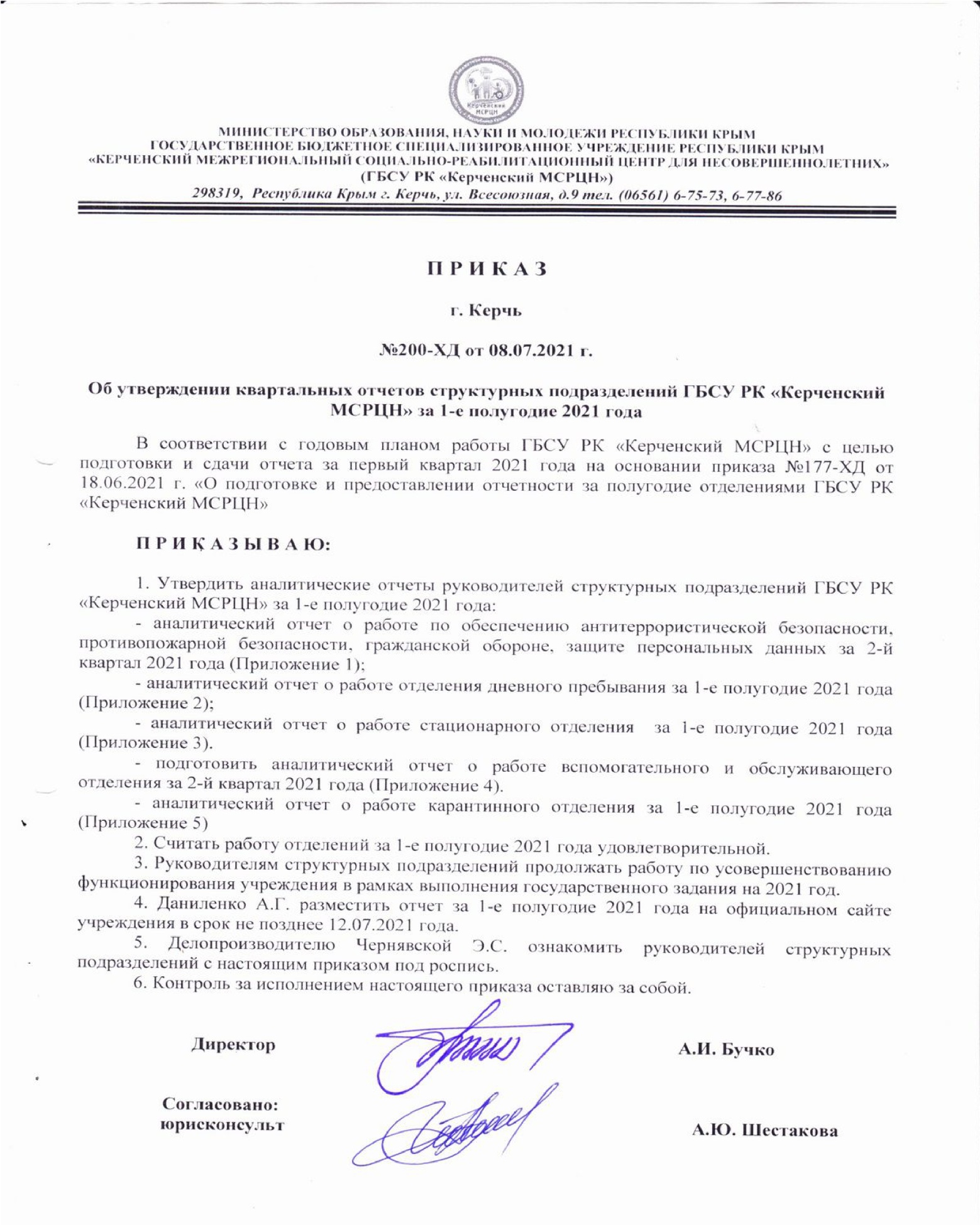 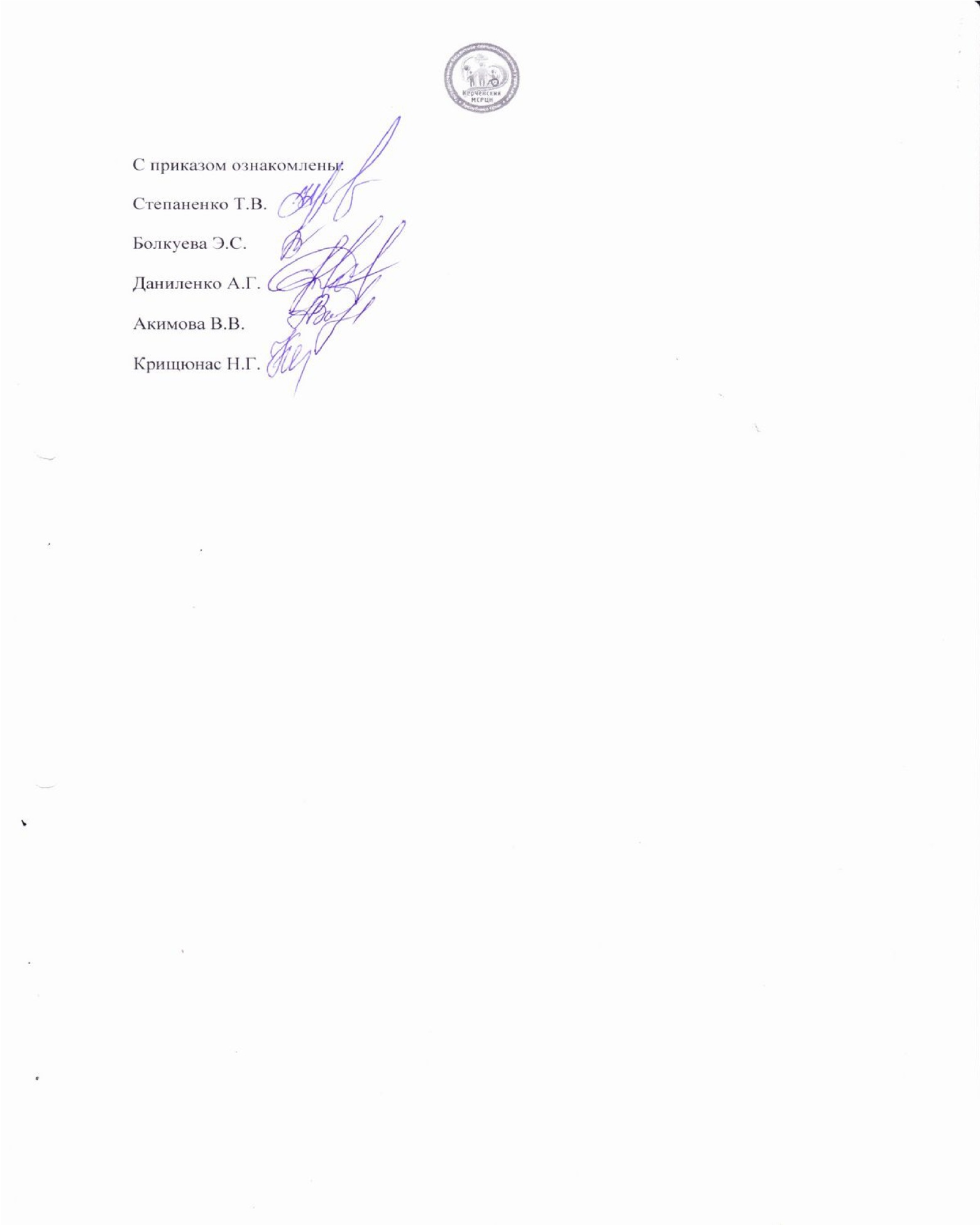 Приложение 1. «Обеспечение комплексной безопасности ГБСУ РК «Керченский МСРЦН» во 2-м квартале 2021 года»Обеспечение безопасной жизнедеятельности – одно из основных направлений работы Государственного бюджетного специализированного учреждения Республики Крым «Керченский межрегиональный социально-реабилитационный центр для несовершеннолетних» (далее-Центр).Работа по комплексной безопасности в Центре представляет собой систему сохранения жизни и здоровья работников и воспитанников в процессе трудовой и воспитательной деятельности, сохранение материальных ценностей Центра от возможных несчастных случаев, пожаров и других чрезвычайных ситуаций, включающая нормативно-правовые, социально-экономические, организационно-технические, санитарно-гигиенические, профилактические и другие мероприятия.Понятие комплексной безопасности в ГБСУ РК «Керченский МСРЦН»  включает в себя следующие аспекты: - противопожарная безопасность;- антитеррористическая защищённость;- гражданская оборона;- противодействие коррупции;- информационная безопасность и защита персональных данных; - безопасность дорожного движения.Работа по обеспечению комплексной безопасности в отчетном периоде строилась по таким направлениям: Создание нормативно – правовой базы. Разработка и утверждение локальных актов.3. Создание условий для безопасной жизнедеятельности. 4. Работа с персоналом.5. Работа с воспитанниками.При организации работы по обеспечению комплексной безопасности учреждение руководствуется   Конституцией Российской Федерации;Федеральным законом  от 29.12.2012 №273-ФЗ «Об образовании в Российской Федерации».Федеральным законом от 21.12.1994 №69-ФЗ «О пожарной безопасности;Федеральным законом от 22.07.2008 №123-ФЗ «Технический  регламент о требованиях пожарной безопасности»;Постановлением Правительства РФ от 16.09.2020 №1479 «Об утверждении Правил противопожарного режима в Российской Федерации».Федеральным законом от 28.12.2010 г. №390-ФЗ «О безопасности»;Федеральным законом от 06.03.2006 г. №35-ФЗ «О противодействию терроризму;Федеральным законом от 27.07.2006 №148-ФЗ «О противодействии экстремистской деятельности»;Постановлением Совета министров Республики Крым от 25.11.2014 №466 «О мерах и требованиях по обеспечению объектов с массовым пребыванием людей, расположенных на территории Республики Крым»;Постановлением Правительства РФ от 02.08.2019 №1006 «Об утверждении требований к антитеррористической защищенности объектов (территорий) Министерства просвещения Российской Федерации и объектов (территорий), относящихся к сфере деятельности Министерства Просвещения Российской Федерации, и формы паспорта безопасности этих объектов (территорий)».Федеральным законом от 21.12.1994 №68-ФЗ «О защите населения и территорий от чрезвычайных ситуаций природного и техногенного характера»;Федеральным законом  от 12.02.1998 №28-ФЗ «О гражданской обороне»;Постановлением Правительства РФ от 30 декабря 2003 №794 «О единой государственной системе предупреждения и ликвидации чрезвычайных ситуаций».Федеральным законом РФ от 25.12.2008 № 273-ФЗ «О противодействии коррупции»;Указом Главы Республики Крым от 27.02.2015 №54-У «О мерах по противодействию коррупции в Республике Крым».Федеральным законом от 27.07.2006 №152-ФЗ «О персональных данных»;Федеральным законом от 27.07.2006 №149-ФЗ «Об информации, информационных технологиях и о защите информации».Федеральным законом от 10.12.1995 №196-ФЗ «О безопасности дорожного движения».С целью актуализации нормативно-правовой документации в учреждении и реализации государственной политики и требований законодательных и иных нормативных актов в области обеспечения Комплексной безопасности в отчетном периоде разработаны и утверждены следующие локальные акты: Противопожарная безопасность:- План мероприятий по усилению мер пожарной безопасности в весенне-летний период 2021 года на территории ГБСУ РК «Керченский МСРЦН» (Приказ №93-ХД от 05.04.2021 г.);- Инструкция «О мерах пожарной безопасности в пожароопасный период» (Приказ №65-ХД от 10.03.2021 г.)Антитеррористическая защищенность:- Порядок действий специалистов при столкновении с кризисными ситуациями, нарушающими психологическую безопасность воспитательной среды (Приказ №139-ХД от 13.05.2021 г.);- План мероприятий по предотвращению кризисных ситуаций на 2021 год (Приказ №138-ХД от 12.05.2021 г.;- План мероприятий по профилактике и предотвращению буллинга в ГБСУ РК «Керченский МСРЦН» (Приказ №145-ХД от 20.05.2021 г.);- Алгоритм действий специалистов при столкновении со случаями буллинга в ГБСУ РК «Керченский МСРЦН» (Приказ №150-ХД от 24.05.2021 г.);- Памятка для специалистов «Профилактика буллинга».Гражданская оборона:- Положение о разработке и корректировке электронного паспорта ГБСУ РК «Керченский МСРЦН» (Приказ №175-ХД от 15.06.21 г.);- Положение о системе и порядке оповещения и информирования (Приказ №135-ХД от 11.05.2021 г.);- Журнал учета принятых сигналов оповещения (распоряжения) (Приказ №135-ХД от 11.05.2021 г.).. - Электронный паспорт социально значимого объекта ГБСУ РК «Керченский МСРЦН» (направлен на согласование в соответствующие органы).С целью  безопасного функционирования учреждения в отчетном периоде проведены следующие мероприятия:- проверка работоспособности автоматической пожарной сигнализации и системы оповещения и управления эвакуацией людей при пожаре (22.04.2021 г., 27.05.2021 г., 09.06.2021 г.);-  усиление  мер пожарной безопасности в ГБСУ РК «Керченский МСРЦН» в весенне-летний период (Приказ №93-ХД от 05.04.2021 года);- усиление пропускного режима на территорию учреждения (Приказ №138-ХД от 12.05.2021 г.);-  проверка качества огнезащитной обработки (пропитки) деревянных конструкций (Протокол испытаний №240421/1492/01 от 24.04.2021 г.);- комиссионная проверка состояния и условий пожарной безопасности (Акт №2 от 13.05.21 г.);- проверка работоспособности системы оповещения (громкоговорящая связь), аварийного освещения, охранного освещения, фотолюминесцентных эвакуационных систем (30.04.2021 г., 31.05.2021 г., 30.06.2021 г.);- проверка путей эвакуации, доступности и состояние эвакуационных выходов, световых указателей эвакуационных  путей «Выход» (30.04.2021 г., 31.05.2021 г., 30.06.2021 г.);- на каждом этаже имеется план эвакуации;- в помещениях и на территории запрещено курение, использование электронагревательных приборов, не предусмотренных для деятельности учреждения (имеются запрещающие знаки);- в целях соблюдения антитеррористической безопасности в учреждении установлена кнопка тревожной сигнализации и имеется Паспорт антитеррористической защищенности ГБСУ РК «Керченский МСРЦН». - имеются информационные стенды по пожарной, антитеррористической безопасности, где размещены телефоны экстренных служб, инструкции и памятки, также имеются стенды по гражданской обороне и противодействию коррупции.С целью обеспечения безопасности учреждения, участков и прилегающей территории, своевременного обнаружения и предотвращения опасных предметов и ситуации в учреждении установлен пропускной режим, в ночное время – сторожа, в дневное время осуществляется вахтером. В целях исключения нахождения на территории и в здании посторонних лиц, все входные двери закрыты, вход на территорию и в здание осуществляется через систему СКУД.Ответственным лицом за пожарную безопасность и антитеррористическую защищенность осуществляется постоянный контроль за выполнением режима безопасности и противопожарного режима.Работа с персоналом строится на изучении нормативно-правовых документов, локальных актов, приказов по учреждению, инструкций по Комплексной безопасности и обеспечении контроля за исполнением данных инструкций.В отчетном периоде с персоналом проводились следующие мероприятия:- с вновь принятыми работниками, в соответствии с утвержденным перечнем должностей, для которых необходимо обучение по ПТМ проведено обучение (Протокол №16 от 12.05.21г., №17 от 21.05.21г., №18 от 24.05.21г., №19 от 11.06.21г.); - прошли обучение в ГБОО ДПО «Учебно-методическом центре по гражданской обороне и чрезвычайным ситуациям Республики Крым»: по программе  «Специальная программа обучения ПТМ руководителей и лиц, ответственных за пожарную безопасность образовательных организаций» – 6 человек (с 24.05.2021 г. по  26.05.2021 г.);по программе «Руководители (работники) структурных подразделений, уполномоченных на решение задач в области ГО в организациях, отнесенных к категории по ГО, а также продолжающих работу в военное время» - 1 человек (с 05.04.2021 по  23.04.2021); - с вновь принятыми работниками проведено обучение в области антитеррористической защищенности (Протоколы №5 от 01.06.21, №6 от 30.06.21г.);- в период с 01.04.2021 по 01.10.2021 года организовано ежегодное обучение работников в области гражданской обороны, защиты от чрезвычайных ситуаций по программе обучения  в области гражданской обороны и защиты от чрезвычайных ситуаций на 2020-2025 годы с разделением на 2 группы (приказ №79-ХД от 24.03.2021 г.),- 11.05.2021 года проведен внеплановый инструктаж по антитеррористической безопасности.В соответствии с графиками проведения практических тренировок проведены: - 18.04.2021 г. мероприятие «Урок мужества» совместно с сотрудниками ОВО по г. Керчи-филиала ФГКУ «УВО ВНГ России по РК» и сотрудниками ОМОН г. Керчи Главного управления Росгвардии по РК и г. Севастополю с демонстрацией вооружения и специальных средств, стоящих на вооружении Федеральной службы войск национальной гвардии РФ (Приказ №110-ХД от 15.04.21 г.);- с 26.04.21 по 28.04.21 г. командно-штабные учения по гражданской обороне (Приказ №100-ХД от 09.04.2021 г.), включающие в себя 5 этапов:- 1-й этап: проведение инструкторско-методических занятий и инструктажей с работниками по действиям в условиях возникновения чрезвычайной ситуации;- 2-й этап: проведение учебно-практических занятий с работниками по оказанию первой медицинской помощи с применением наглядных материалов (презентаций, роликов);- 3-й этап: проведение с воспитанниками бесед и инструктажей по действиям при эвакуации из здания при чрезвычайных ситуациях разного характера с применением наглядных материалов (презентаций, видеороликов);- 4-й этап: проведение объектовой тренировки по отработке действий при обнаружении предмета похожего на взрывное и угроза взрыва (28.04.2021 г.).;- 5-й этап: подведение итогов и составление отчета о командно-штабных учениях.- с 12.05.21 по 18.05.21 г. «Неделя гражданской защиты» с  общеобъектовой практической тренировкой по эвакуации работников и воспитанников из здания и помещений при возникновении нештатных ситуаций различного характера (возникновение пожара) 12.05.2021 г. (Приказ №147-ХД от 20.05.2021 г.).- 29.06.2021 г. общеобъектовая практическая тренировка по действиям руководства, персонала и воспитанников при захвате (угрозе захвата) в заложники. Работа с воспитанниками включает в себя формирование у детей представлений об опасных и вредных факторах, чрезвычайных ситуациях и воспитание навыков безопасного и адекватного поведения в различных неординарных ситуациях. Работа в данном направлении ведётся систематически и методически грамотно с учётом возрастных, индивидуальных особенностей детей  и проводится в форме бесед, сюжетно-ролевых игр, моделирования ситуаций, игровых, тестовых и тематических занятий.В отчетном периоде проведены следующие мероприятия:- 12.05.2021 г. инструктаж «Правила дорожного движения;- 13.05.2021 г. конкурс рисунков «Мой друг – интернет»;- 15.05.2021 г. конкурс рисунков на асфальте «Я и дорога»;- 20.05.2021 г. урок толерантности  «Все вместе»;- 23.05.2021 г. беседа «Профилактика суицидов. Предотвращение самоубийства подростков»;- 26.05.2021 г. изготовление и распространение памяток для воспитанников «Я против насилия» и анонимное анкетирование воспитанников;- 01.06.2021 г. «День защиты детей»;- 15.06.2021 г. участие в акции «Мир без наркотиков»;-04.06.2021г. выпуск газеты «Светофор»: «Безопасный маршрут твоего микрорайона», «Мы пешеходы», «Культура поведения на дороге», «Нарушители на лицо», «Мы пассажиры».Работа по обеспечению Комплексной безопасности в учреждении ведётся согласно планам работы на 2021 год.Работу учреждения по обеспечению Комплексной безопасности во 2-м квартале 2021 года можно считать удовлетворительной, все запланированные мероприятия проведены в полном объеме.Анализируя работу проведенных мероприятий по Комплексной безопасности в отчётном периоде, можно сделать вывод, что благодаря систематизации мероприятий у сотрудников повысился уровень компетентности по безопасности, а у воспитанников сформировался фундамент знаний правил и умение регулировать своё поведение в соответствии с различными чрезвычайными ситуациями. Создание тренировочных ситуации по действиям при возникновении ЧС с посторонними предметами поменяло отношение людей к ситуации и их поведение при обнаружении незнакомых предметов. В следующих кварталах необходимо  продолжать работу:1. По повышению сознательности, ответственности, навыков и умений всех участников реабилитационного процесса.2. По обеспечению правопорядка и поддержания общественной дисциплины;3. Продолжить воспитательную и разъяснительную деятельность по вопросам выполнения требований общественной и личной безопасности, проявления бдительности ко всем фактам, создающим опасность для жизни, здоровья сотрудников и воспитанников.Приложение 2.Аналитический отчет о состоянии реабилитационной работы дневного отделения за 1-е полугодие 2021 года Цель: Создание условий для успешной реабилитации и социализации несовершеннолетних, с отклонениями в умственном или физическом развитии квалифицированной социально-психологической и социально-педагогической помощи специалистами, направленной на индивидуальное развитие для успешной адаптации, реабилитации ребенка в социуме;           Задачи:Восстановление психического и физического здоровья детей и подростков;Проведение социально-медицинской реабилитации;Проведение социально-психологической реабилитации и абилитации;Проведение социально-бытовой адапатации;Проведение социально-средовой реабилитации и абилитации;Проведение социально-педагогической реабилитации и абилитации;Оказание социально-трудовой реабилитационной помощи;Проведение реабилитации в целях повышения коммуникативного потенциала;Профессиональная реабилитация детей и подростков включающая профессиональную ориентацию, обучение, профессинально-производственную адаптацию;Динамический контроль за процессом реабилитации инвалидов;Оказание консультативно-методической помощи по вопросам реабилитации детей и подростков, инвалидов общественным государственным и иным организациям, а также отдельным гражданам;Оказание помощи семьям, воспитывающим детей и подростков с отклонениями в развитии, в их социальной реабилитации, проведение реабилитационных мероприятий в домашних условиях;Внедрение в практику новых методов реабилитации детей и подростков, инвалидов в зависимости от характера нуждаемости в целях социальной поддержки и местных социально- экономических условий;Проведение мероприятий по повышению профессионального уровня сотрудников учреждений, семьи и детей, взрослых инвалидов по реабилитации.При реализации цели и задач отделения специалисты в  своей работе руководствуются нормативными и уставными документами:- Конституция РФ;- Декларации ООН о правах инвалидов;- конвенция о правах ребенка; - Федеральный закон от 28.12.2013 № 442-ФЗ «Об основах социального обслуживания граждан в РФ»;- Федеральный закон от 24 ноября 1995 года № 181-ФЗ «О социальной защите инвалидов в Российской Федерации»;- Федеральный закон от 24 июля 1998 года № 124-ФЗ «Об основных гарантиях прав ребенка в Российской Федерации»;- Федеральный закон от 29 декабря 2012 года № 273-ФЗ «Об образовании в Российской Федерации»;- Устав ГБСУ РК «Керченский МСРЦН»;- Положение отделения дневного пребывания.Отделением фактически обслужено за 1 полугодие 2021 года - 57 воспитанников.В отделении работают: дефектолог, логопед, инструктор по адаптивной физической культуре, медицинская сестра по массажу, психолог, воспитатель, тьютор и социальный педагог.Педагогическую реабилитацию несовершеннолетних осуществляют в соответствии с реабилитационными программами:- Рабочая программа по направлению «Целостная картина мира – формирование комплекса представлений об окружающем мире»;- Общеразвивающая программа коррекции физического развития средствами медицинского массажа;- Программа тьюторского сопровождения;- Коррекционно-развивающая программа «От буквы к слову»;- Программа курса реабилитации по ознакомлению с окружающим детей дошкольного и младшего школьного возраста с различными нарушениями здоровья через просмотр отечественной мультипликации «Мир мультипликации»;- Рабочая программа по направлению «Гражданско-правовое воспитание»;- Рабочая программа по направлению декоративно-прикладное искусство «Наш красочный мир»;- Программа по адаптивной физической культуре;- Адаптивная физическая культура «Прыжки на батуте»;- Программа интерактивная пластика с использованием X-Box;- Программа курса реабилитации «Шаг навстречу» по коррекционно-воспитательно-развивающей работе «Сенсорная интеграция»;- Рабочая программа по направлению «Песочная терапия»;- Программа коррекционно-развивающих занятий в сенсорной комнате;- Рабочая программа по основам безопасности жизнедеятельности, направленная на подготовку к выполнению требований, предъявляемых к гражданину Российской Федерации.По требованиям законодательства Российской Федерации образовательные программы ежегодно пересматриваются и актуализируются согласно новым вводным. В апреле месяце программы дневного отделения были актуализированы согласно новым требованиям, на  методическом совете были приняты и введены в работу специалистов.Методический совет был создан Приказом №20–ОД от 18.01.2021 «Об организации работы Методического Совета отделения дневного пребывания». За отчетный период прошло 5 заседаний, на которых были рассмотрены такие вопросы: 		- определение приоритетных задач и направлений методической деятельности дневного отделения в 2021 году;- дети с детским церебральным параличом: признаки и особенности поведения, возрастные особенности воспитанников с 7 до 10 лет;- дети с расстройством аутистического спектра: признаки и особенности поведения;- утверждение дополнительных общеобразовательных общеразвивающих программ;- формирование и утверждение плана работы на июнь, июль и август 2021 г. С целью развития инновационной деятельности и внедрение в работу специалистов была создана рабочая группа по разработке проектов направленных на развитие инновационной деятельности в отделении, реализации новейших методик и обновление материально-технической базы. В апреле была подана заявка на участие в конкурсе «Вектор Детства - 2021», по результатам которой наш Центр был внесен в реестр участников программы. Тематика проекта – «Комплексная реабилитация детей с ментальными нарушениями в возрасте от 3 до 18 лет»С целью реализации комплексной программы реабилитации несовершеннолетних отделение сотрудничает с Восточно-Крымским историко-культурным музеем-заповедником – посещение картинной галереи, занятия в гончарной мастерской, а так же проходили занятия под руководством живописеца-постмодерниста Алексея Дягтерук. Воспитанники приняли участие в конкурсе «Ангелы Надежды» для детей с ограниченными возможностями здоровья. Были сделаны 4 работы по направлению декоративно-прикладного искусство. Все 4 работы заняли призовые места: лауреатом 3 степени в возрастной категории стал  - Волхонский Антон Александрович,  лауреатами 2 степени в своей возрастной категории стали - Берадзе Давид Леванович, Картышев Дмитрий Алексеевич, Николавцев Никита Андреевич.В июне воспитанники отделения приняли участие в конкурсе «Мечтай без наркотиков», ребята нарисовали плакат и разместили фотографии, как проводят свой досуг.За отчетный период в отделении проведены мероприятия:- акция «Подари снежинку счастья»;- международный день объятий;- спасибо – великое дело;- игровое мероприятие «В гостях у зимы»;	- комплексное занятие «Твори добро. День без интернета»;	- праздничное мероприятие «Подарок маме»;	- день открытых дверей;	- день пожарной охраны;	- всемирный день распространения информации об аутизме;	- 11 апреля – День освобождения Керчи;	- неделя добра (изготовление кормушек, кормление птиц, посильная помощь по уборке территории);	- международный день культуры;	- международный день Земли;	- спортивное мероприятие «Да здравствуют дети на всей планете»;	- день белого лотоса;	- день России;	- день цветка;В рамках межведомственного взаимодействия в марте и июне воспитанники посетили спектакль «Калиф-аист», который показал драматический театр им. Пушкина.Консультирование родителей проводилось как в очном, так и дистанционном формате, согласно графика консультаций. В этот период вышли буклеты и листовки по дыхательной, пальчиковой, точечной, речевой гимнастике, профилактика плоскостопия.На протяжении I квартала проводилось анкетирование родителей по независимой оценке качества предоставления социальных услуг и было установлено:- уровень удовлетворенности качеством предоставления социальных услуг 95%- уровень информированности родителей 100%- так же была установлена необходимость внедрения ABA-терапии, открытие группы кратковременного пребывания детей 4-5 часов, электростимуляций типа БАК, подъемник на второй этаж.Опрос проводился дистанционно и анонимно.100% получателей социальных услуг готовы рекомендовать организацию социального обслуживания родственникам и знакомым,  нуждающимся в социальном обслуживании. Педагогами ведется ежедневная работа по формированию и закреплению навыков, необходимых для социально – бытовой, социально – педагогической и социально – трудовой адаптации, оказываются услуги в целях повышения коммуникативного потенциала получателей социальных услуг. С каждым воспитанником проводится комплекс реабилитационных мероприятий, направленных на оказание психолого-педагогической, медико-социальной реабилитации, социально-правовой помощи. На каждого воспитанника разрабатываются индивидуальные программы предоставления социальных услуг, которые составляются коллегиально на социальных консилиумах отделения. Объединенными усилиями специалистов отделения ведется сопровождение реабилитационного процесса на протяжении всего времени нахождения ребенка в отделении. Планирование реабилитационной работы ведется в соответствии с годовым планом. Ведение деловой документации соответствует требованиям. Логопед Касавченко Л.Е.:Реализовывает программу коррекционно-развивающая программа «От буквы к слову», направленную на коррекцию речевого развития, графомоторных навыков.Задачи: осуществление коррекционного процесса в соответствии с индивидуальными программами коррекции речевого нарушения, организация продуктивного взаимодействия с педагогами по коррекции нарушений речи у детей, организация продуктивного взаимодействия с родителями – поиск оптимальных форм взаимодействия, повышающих мотивацию родителей к участию в коррекционной и профилактической работе.         	Дефектолог Молчанова Е.В.:         	Реализует программу курса реабилитации по ознакомлению с окружающим детей дошкольного и младшего школьного возраста с различными нарушениями здоровья через просмотр отечественной мультипликации «Мир мультипликации» и программу «Шаг навстречу» по коррекционно-воспитательно-развивающей работе «Сенсорная интеграция», направленные развитие сенсомоторных и психофизических способностей.Задачи: - сенсорное и сенсомоторное развитие (коррекция и развитие зрительного, слухового и тактильного восприятия, мелкая моторика, формирование графомоторных навыков);- умственное развитие (дидактические игры - формирование пространственно - временных отношений, формирование о предметах и явлениях, готовность к восприятию программного материала, формирование умений и навыков, необходимых для усвоения программного материала;- обогащение словаря, развитие связной речи;- арт метод (мульттерапия);- художественно - эстетическое (разукрашивание, рисование по символам, штриховка и т.д.);- познавательные процессы (логические задания).Воспитатель Калитова Э.Б.Реализует программу по направлению «Песочная терапия» и программу по направлению декоративно-прикладное искусство «Наш красочный мир»;Задачи: формирование навыков работы с различными материалами, развитие внимания, мышления, творческого воображения, зрительной памяти, умения анализировать.				Социальный педагог Сенченко А.Г.		Реализует программу по направлению «Целостная картина мира – формирование комплекса представлений об окружающем мире», программу по направлению «Гражданско-правовое воспитание» Задачи, которые решались в ходе работы: создание оптимальных условий для успешной адаптации и социализации воспитанников, воспитание отвтественного отношения к окружающей природной среде, к безопасности личности, общества и государства, развитие личностных и духовных качеств, обеспечивающих адекватное поведение в различных опасных и чрезвычайных ситуациях.						Инструктор по АФК Янчук И.А.						  	Реализует программу по адаптивной физической культуре, адаптивную физическую культуру «Прыжки на батуте» и программу интерактивная пластика с использованием X-Box.Задачи: развитие физических качеств, накопление и обогащение двигательного опыта у детей, коррекционно-компенсаторное развитие и совершенствование мышечно-суставного чувства, коррекция и совершенствование физического развития средствами физической культуре.Медбрат по массажу Ляпидевский А.Р.					                  Реализует программу общеразвивающую программу коррекции физического развития средствами медицинского массажа.Задачи: коррекция и совершенствование физического развития средствами массажной терапии, активизация функции сердечно-сосудистой, дыхательной системы.По итогам проделанной работы за отчетный период было выявлены сопровождающие друг-друга патологии ЗПР и плоскостопие. В связи с этим продолжается сбор и разработка методической базы. Разработка совместной программы с инструктором по АФК.Психолог Попова Д.А.		Реализует программу по направлению «Сенсорная комната» и программу «Песочная анимация»Задачи, которые решались в ходе работы: комплексное индивидуально-ориентированное социально-психологическое сопровождение в условиях реабилитационного процесса лиц с ограниченными возможностями здоровья с учетом особенностей психофизического развития.Анализируя работу отделения за I полугодие, приходим к выводу, что стоящие перед коллективом задачи выполнены в полном объеме. Необходимо продолжить совместную работу с родителями путем проведения мастер-классов, тренингов, консультаций и практических занятий.Итоги проделанной работы проанализированы и учтены в планировании дальнейшей работы с воспитанниками. Также запланировано обновление  дидактического материала. Необходим специальный подбор дидактического материала,  натуральной и иллюстративной наглядности, наборов сюжетно-ролевых игр, игрушек по отдельным темам, а также  методическое оснащение кабинета наглядным, игровым материалом, что позволит обеспечить доступность и качество обучения и развития детей с ОВЗ.Со всеми воспитанниками проводится индивидуальная работа, созданы условия для реабилитации каждого воспитанника с учетом его индивидуальных особенностей и психофизического развития. На следующий период планируется продолжать реализовывать следующие задачи:- продолжать работу по основным направлениям.- знакомиться с новыми методиками работы с детьми с ОВЗ.- продолжать ориентировать детей на успех и саморазвитие.- продолжать подбор дидактического материала, наглядности, наборов сюжетно-ролевых игр.- обеспечивать доступность и качество реабилитации детей с ОВЗ.- продолжать диагностировать  проблемные зоны подопечных и определять пути решения проблем.- создание очной и дистанционной площадки для взаимодействия с родителями для оказания консультационных услуг.- необходимо продолжить поиск оптимальных форм взаимодействия с родителями, повышающих  мотивацию в устранении имеющихся нарушений в развитии речи ребёнка и профилактике нарушений.Приложение 1 к приказу №71-ХД от 19.03.2021 г.Количество предоставленных услуг за отчетный период:Приложение 2 к приказу №71-ХД от 19.03.2021 г.Количественный состав воспитанников:Приложение 31 к приказу №71-ХД от 19.03.2021 г.Заболевание по нозологиям:Приложение 1 к приказу №71-ХД от 19.03.2021 г.Возрастной состав несовершеннолетних:Приложение 3.Аналитический отчет о состоянии воспитательной работы в 1-ом полугодие 2021 годаЦель: обеспечение целостного процесса социальной реабилитации несовершеннолетних, способствующей их успешной социализации, путём оказания им комплекса социальных услуг:- создание необходимых условий для успешной реабилитации и адаптации несовершеннолетних воспитанников, оказавшихся в трудной жизненной ситуации;- коррекция и развитие личностных качеств воспитанников, повышение мотивации к образованию и самораскрытию, труду и самообслуживанию, реализации творческого потенциала;- духовно - нравственное воспитание и формирование общечеловеческих культурных ценностей;- сохранение и укрепление здоровья несовершеннолетних, развитие позитивной мотивации здорового образа жизни и занятий физкультурой и спортом.Задачи социально-воспитательной и реабилитационной деятельности:1) Воспитательные:- Воспитание у воспитанников самостоятельности, ответственности, умения проявлять инициативу;- Формирование у воспитанников осознанной нравственной позиции.2) Реабилитационные:- Повышение уровня умственной и физической работоспособности несовершеннолетних;- Формирование и развитие отношений партнёрства и сотрудничества родителя и ребёнка;- Оказание помощи родителям в освоении опыта воспитания детей и привлечение их к сотрудничеству по созданию предметно-развивающей среды учреждения.- Обеспечение жизнедеятельности несовершеннолетних. Создание благоприятных условий для проживания несовершеннолетних, приближённых к домашним, способствующих психологической реабилитации и социальной адаптации. - Способствовать восстановлению психического и физического здоровья несовершеннолетних и их родителей. - Создание условий для продолжения воспитанниками обучения в школе. - Формирование потребности в здоровом образе жизни. - Внедрение новых форм и технологий в работу с детьми и семьёй в рамках компетенции специалистов Центра и путем межведомственного взаимодействия. - Продолжать внедрение в работу с детьми и семьёй новых формы работы, современных технологий, осуществление социального сопровождения. - Повышение педагогической грамотности родителей, стимулировать желание поддерживать контакт с ребенком.3) Социализирующие:- Развитие у воспитанников навыков совместной деятельности в коллективе, воспитание доброжелательного отношения друг к другу;- Формирование у воспитанников способности выражать и контролировать свои эмоции, понимать другого, уметь согласовывать свои действия с действиями партнёра;- Развитие навыков социальной адаптации воспитанников и членов их семей к условиям повседневной жизни.Стационарное отделение социальной реабилитации и социально-правовой помощи несовершеннолетних является местом временного пребывания детей, оказавшихся в сложной социальной ситуации. Категории детей, поступающих в Отделение разнообразны по возрастным группам, по психологическому статусу и по уровню личного развития. Несовершеннолетние, в силу многих причин, в большинстве своем имеют комплекс проблем, затрагивающих ту или иную сферу человека - эмоциональную, познавательную, мотивационную и сферу подсознания. Для восстановления или компенсации определенных личностных качеств детей необходим курс реабилитации, включающий систему психолого-педагогических и социальных мероприятий, направленных на восстановление, коррекцию и компенсацию нарушений личностного и социального статуса несовершеннолетних.Основной целью деятельности Отделения является:- оказание комплексной социально-реабилитационной помощи несовершеннолетним, оказавшимся в трудной жизненной ситуации.Для достижения поставленных целей отделение:- обеспечивает временное проживание несовершеннолетних с предоставлением полного государственного обеспечения;- оказывает помощь в восстановлении социального статуса несовершеннолетних в коллективах сверстников по месту учебы, месту жительства;- формирует у воспитанников навыки общения, здорового образа жизни, навыки внимательного отношения к окружающим, воспитания чувства дружбы, товарищества, коллективизма;- обучает правильному поведению в быту и общественных местах;- содействует их профессиональной ориентации и получению ими специальности.Отделением фактически обслужено в стационарных условиях за полугодие 2021 года – 93 воспитанников, отчислено за данный период – 56. В отделении работают: 12 воспитателей и 2 психолога, 4 помощника воспитателя, 12 дежурных по режиму.Во 2 квартале 2021 были разработаны дополнительные общеобразовательные (общеразвивающие) программы в соответствии с частью 11 статьи 13 Федерального закона от 29 декабря 2012 г. 273-ФЗ "Об образовании в Российской Федерации" с учетом развития науки, техники, культуры, экономики, технологий и социальной сферы в соответствии с Приказом министерства просвещения РФ от 09 ноября 2018 г. N 196 "Об утверждении порядка организации и осуществления образовательной деятельности по дополнительным общеобразовательным программам»:- Программа социально-педагогического сопровождения несовершеннолетних в период адаптации «Адаптация»;- Программа по профилактике правонарушений и самовольных уходов в условиях ГБСУ РК «Керченский межрегиональный социально – реабилитационный центр для несовершеннолетних «Искусство быть человеком»;- Дополнительная общеобразовательная общеразвивающая программа «Мир глазами детей» арт-терапия в общей системе психокоррекционной работы;- Дополнительная общеобразовательная общеразвивающая программа по мыловарению «Чудеса своими руками» художественно-эстетической направленности;- Дополнительная общеобразовательная общеразвивающая программа «Юные поварята» социально-бытовой направленности;- Дополнительная общеобразовательная общеразвивающая программа «Путь к себе»;- Комплексная общеобразовательная общеразвивающая программа «Развивайка»;- Дополнительная общеобразовательная общеразвивающая программа «Поверь в себя».В рамках психологического сопровождения реабилитационного процесса сопровождается разновозрастная реабилитационная группа, в которой проходят реабилитацию несовершеннолетние в возрасте от 3-18 лет.За отчётный период психологическую диагностику прошли 93 воспитанника, что означает 100% диагностический охват.Групповые занятия с воспитанниками велись по Дополнительной общеобразовательной общеразвивающей программе «Мир глазами детей», с учетом возрастных и индивидуальных особенностей. Обучение способам передачи информации. Формирование представлений о стилях общения. Стереотипы и конфликты. Профессиональное самоопределение. Охват 100 % воспитанников прибывающих в МСРЦН.Консультирование  проводилось как групповое, так и индивидуальное, в основном по запросам:Педагогов, воспитателей  с целью выработки единых подходов к воспитанию и развитию несовершеннолетних (нежелание и неумение учиться у некоторых детей, общение со сверстниками и формирование детского коллектива, личная гигиена, половое созревание подростков, проблемы личного характера и др.)несовершеннолетних (по вопросам: самовоспитание, взаимоотношения со сверстниками и взрослыми, профессиональное и личностное самоопределение, сформированность познавательных процессов и способов их развития, половое развитие, личная гигиена и др.)родителей или лиц их заменяющих по вопросам эмоционального состояния детей в МСРЦН, дополнительные рекомендации по постреабилитационному сопровождению.Профилактическая работа с несовершеннолетними была направлена на сохранение, укрепление и развитие психологического здоровья; своевременное выявление таких особенностей подростка, которые могут привести к определенным сложностям, отклонениям в его интеллектуальном и эмоциональном развитии, в его поведении и отношениях; предупреждение возможных отклонений при переходе несовершеннолетнего на следующую возрастную ступень. Охват 100% воспитанников пребывающих в МСРЦН. С воспитателями был проведен круглый стол: «Возрастные особенности подростков». «Педагогический такт и этика».Методическая работа осуществлялась по следующим направлениям:Разработка развивающих, коррекционных и просветительских программ. Результатами методической работы стали: а) подбор, анализ и систематизация материалов для написания программ; б) составление программ для групповой и индивидуальной коррекционно-развивающей работы; в) создание базы диагностических методик.Обработка и анализ результатов диагностики, подготовка рекомендаций для несовершеннолетних, специалистов МСРЦН и родителей.Анализ литературы по проблемам развития и воспитания детей.Оформление документации психолога.За указанный отчётный период на момент выбытия из Центра 10 воспитанников отмечалось их стабильное психоэмоциональное состояние, а также наличие положительной динамики и устойчивости результатов коррекции.Анализируя всю проведенную работу можно сделать вывод о том, что вся деятельность велась в соответствии с годовым планом работы и по всем направлениям. Вся запланированная деятельность была целенаправленной, логичной, четкой, используемые формы и методы соответствовали возрасту несовершеннолетних.Серьезное внимание в реабилитации несовершеннолетних уделяется развитию навыков культуры поведения, корректируется взаимодействие несовершеннолетних в совместной деятельности, прививаются навыки культуры принятия пищи, выполнение правил поведения в общественных местах.Одним из приоритетных направлений является педагогическая реабилитация, включающая в себя формирование положительной мотивации и активизации познавательной деятельности.Как правило, у большей части несовершеннолетних, находящихся в трудной жизненной ситуации, утрачены связи со школой, имеются большие пробелы в знаниях. Поэтому восстановление статуса ученика осуществляется при прямом участии специалистов Отделения (психологи, воспитатели), которыми проводится диагностика педагогической запущенности ребенка и включаются в программу социальной реабилитации мероприятия по ее устранению. Проводятся занятия по развитию памяти, мышления, внимания. Формы занятий различные: игры, тренинги, беседы. Цель таких занятий - содействие психическому и интеллектуальному развитию детей, формирование положительной мотивации к учебной деятельности.В рамках подготовки полугодовой отчетности определено:Планирование воспитательной работы соответствует утвержденным алгоритмам, отражает режим дня, занятость воспитанников в учебные и выходные дни, индивидуальную, групповую, коррекционную, учебную работу на самоподготовках, воспитывающую и формирующую деятельность педагогов. Ведение деловой документации соответствует требованиям. Воспитателями ведется работа по формированию и закреплению навыков, необходимых для социально – бытовой, социально – педагогической и социально – трудовой адаптации, оказываются услуги в целях повышения коммуникативного потенциала получателей социальных услуг. С каждым воспитанником проводится комплекс реабилитационных мероприятий, направленных на оказание психолого-педагогической, медико-социальной реабилитации, социально-правовой помощи. На каждого воспитанника разрабатываются индивидуальные программы социальной реабилитации, которые составляются всеми специалистами на социальных консилиумах отделения. Объединенными усилиями специалистов отделения ведется сопровождение реабилитационного процесса на протяжении всего времени проживания ребенка в отделении. Основными формами работы с детьми в отделении являются организованные коррекционно-развивающие занятии по нескольким направлениям: здоровьесберегающее, культурно-эстетическое, нравственное, гражданско-патриотическое, семейное, трудовое.Воспитательно – реабилитационная работа проводится в форме тематических праздников, развлекательных,  игровых, концертных программ, спортивных  соревнований, занятий технического творчества, конкурсов и выставок творчества, викторин, экскурсий, бесед, лекций, логических и дидактических игр, познавательных занятий, работы волонтеров. Воспитатели с учетом рекомендаций психолога ведут работу по адаптации, социально-психологической реабилитации воспитанников, используя фронтальные, групповые и индивидуальные формы работы с детьми. Реабилитационная работа с воспитанниками в Отделении строится по следующим основным этапам:- подготовительный - это сбор информации: знакомство с ребенком, с семьей, социальным окружением и условиями среды, обследование и социальная диагностика физического и психического состояния по  программе «Адаптация»; - организационный - анализ информации, выявление возможностей, дифференциация проблем и нужд, разработка программы индивидуальной работы;- практический - реализация индивидуальной программы, непосредственно реабилитационная деятельность.Воспитателями ведется работа по формированию и закреплению навыков, необходимых для социально – бытовой, социально – педагогической и социально – трудовой адаптации, оказываются услуги в целях повышения коммуникативного потенциала получателей социальных услуг. С каждым воспитанником проводится комплекс реабилитационных мероприятий, направленных на оказание психолого-педагогической, медико-социальной реабилитации, социально-правовой помощи. На каждого воспитанника разрабатываются индивидуальные программы социальной реабилитации, которые составляются всеми специалистами на социальных консилиумах отделения. Объединенными усилиями специалистов отделения ведется сопровождение реабилитационного процесса на протяжении всего времени проживания несовершеннолетних в отделении. Основными формами работы с несовершеннолетними в отделении являются организованные коррекционно-развивающие занятии по нескольким направлениям: здоровьесберегающее, культурно-эстетическое, нравственное, гражданско-патриотическое, семейное, трудовое.За отчетный период проведены следующие мероприятия:- Комплекс развлекательных мероприятий «Новый год в гостях у гномов». - Посиделки «Рождества волшебные мгновенья…».- Комплекс мероприятий, приуроченных к празднованию Дня детского кино. - Развлекательное мероприятие «Снежное царство».- Игровая программа «Раз в крещенский вечерок».- Беседа «История праздника «Татьянин день».- Мероприятие «Твори добро»- Конкурс снежинок в разной технике изготовления «Самая морозная».- Зимний квест «Спортивному движению - наше уважение!!!».- Спортивный праздник «Марафон зимних игр».- Познавательная программа «Солдат войны не выбирает», посвященная дню памяти о россиянах, исполнявших служебный долг за пределами отечества- Комплекс бесед, посвященных Международному дню детей, больных раком: Час здоровья по профилактике онкологических заболеваний «Советы на каждый день и на всю жизнь»; тематическая беседа со старшей группой воспитанников о факторах риска развития онкологических заболеваний, влиянии вредных привычек и образа жизни на здоровье человека.- «Нет выше долга, чем служить России».- День памяти воинов-интернационалистов. К выводу войск из Афганистана.- Книжная выставка "О Родине, о мужестве, о славе".- Концертно-игровая программа "Как богатыри волшебный сундучок выручали".- Концертная программа «Весна идет, весне дорогу».- Комплекс мероприятий воспитательной направленности «Когда мы едины, мы непобедимы!». - Конкурс поделок «Подарок для мамы».- Мероприятие «Юные леди», посвященное празднованию 8 марта.- Праздничное мероприятие с элементами театрализации «Душа ль ты моя, Масленица!»- «Экологическая викторина».- Развлечение «Веселая капель».- «Крым и Россия общая судьба», посвященного Дню воссоединения Крыма с Россией.- День защиты детей.- Конкурс «Мечтай без наркотиков».Анализируя работу отделения за 1 полугодие, приходим к выводу, что стоящие перед коллективом задачи выполнены в полном объеме.С целью повышения профессионального уровня педагогических работников проведена следующая работа:За отчетный период прошло три заседания методического совета 18.01.2021, 31.03.2021, 19.06.2021 на которых обсуждались следующие вопросы:- Стратегия организации методической деятельности специалистов центра в 2021 году.- Координация деятельности МО педагогов на 2021 год.- «Методы профилактики эмоционального выгорания педагогов».Был утвержден план методической работы на год, а так же определены приоритетные задачи на 2021 год. Утверждены темы самообразования.На последнем заседании МО утверждены дополнительные общеобразовательные (общеразвивающие) программы в соответствии с частью 11 статьи 13 Федерального закона от 29 декабря 2012 г. 273-ФЗ "Об образовании в Российской Федерации" с учетом развития науки, техники, культуры, экономики, технологий и социальной сферы в соответствии с Приказом министерства просвещения РФ от 09 ноября 2018 г. N 196 "Об утверждении порядка организации и осуществления образовательной деятельности по дополнительным общеобразовательным программам».В соответствии с Законом Российской Федерации «Об основах системы профилактики безнадзорности и правонарушений несовершеннолетних» от 24.06.1999 года №120-ФЗ, с целью эффективной работы по предупреждению самовольных уходов, девиантного поведения воспитанников прошло заседание Совета Профилактики 05.02.2021, 16.04.2021.Был утвержден план работы на год, а так же определены приоритетные задачи на 2021 год, проведены профилактические беседы с нарушителями дисциплины.За отчетный период был совершен самовольный уход с территории учреждения 2 воспитанниками 20.01.2021 – Лихачевым В. и Хусаиновым А., а так же самовольный уход 17.05.2021 – Лихачевым В. На Совете Профилактики было принято решение поставить данных воспитанников на внутренний учет учреждения,  а так же усилить контроль над всеми несовершеннолетними.С целью повышения профессиональной компетентности воспитателей государственных учреждений приняли участие в конкурсе профессионального мастерства «Воспитатель года государственных учреждений– 2021».С целью эффективного реабилитационного процесса Центром реализуются планы по совместной работе по профилактики семейного неблагополучия с ГБУ РК «Керченский ЦСССДМ», с целью эффективной работы по предупреждению самовольных уходов, девиантного поведения воспитанников с ОПДН ОУУП и ПДН УМВД России по г. Керчи, с целью освоение несовершеннолетними базовых культурных и нравственных ценностей общества посредством совместной деятельности с библиотекой - филиала №2 им. Некрасова О.В., с Волгоградским реабилитационным центром для несовершеннолетних.При организации воспитательной работы в 3 квартале 2021 году необходимо:- продолжить работу по организации деятельности воспитателей, психолога в соответствии с требованиями законодательных актов; Приложение 3 к приказу №71-ХД от 19.03.2021 г.Информация о получателях социальных услуг в стационарном отделении ГБСУ РК «Керченский межрегиональный социально-реабилитационный центр для несовершеннолетних»за 1-е полугодие 2021 годаПриложение 4 к приказу №71-ХД от 19.03.2021 г.Информацияо проведенных мероприятиях в стационарном отделении ГБСУ РК «Керченский МСРЦН»Приложение 5 к приказу №71-ХД от 19.03.2021 г.Информация о выполнении государственного задания ГБСУ РК «Керченский МСРЦН»в 1-м полугодии 2021 годаПриложение 6УТВЕРЖДАЮ                                                                                                                                                    ВРИО Министра                                                                                                                                                     здравоохранения и социального развития                                                                                                                                                     Российской Федерации                                                                                                                                                       _____________В.И. Стародубов                                                                                                                                                      «___»___________2006 г.Приложение 4к ИнструкцииФорма № 1-СДТерриториальные учреждения социального обслуживания семьи и детейРаздел 2: Наличие отделенийРаздел 4. Несовершеннолетние, получившие социальную реабилитацию в стационарных условияхРаздел 5. Оказываемые услуги.Приложение 7Раздел 1. Возрастно-половой состав беспризорных и безнадзорных несовершеннолетних,
находившихся в учреждении социальной реабилитации для несовершеннолетнихКод по ОКЕИ: человек — 792Раздел 2. Сведения о беспризорных и безнадзорных несовершеннолетних,
прошедших социальную реабилитацию в учреждении для несовершеннолетнихза 1-е полугодие 2021 годаКод по ОКЕИ: человек — 792Раздел 3. Устройство беспризорных и безнадзорных несовершеннолетнихКод по ОКЕИ: человек — 792Приложение 8 к приказу №71-ХД от 19.03.2021 г.Приложение 9 к приказу №71-ХД от 19.03.2021 г.Приложение 4.Анализ работы вспомогательного и обслуживающего персонала за II квартал 2021 годаОсновными направлениями деятельности вспомогательного и обслуживающего персонала являются:хозяйственная деятельность учреждения;материально-техническое обеспечение функционирования учреждения;обеспечение режима здоровых и безопасных условий труда и отдыха.Задачи:-  устранение технических и санитарно-гигиенических нарушений в помещениях учреждения (столовая, пищеблок, кабинеты, спальные блоки, приемно–карантинное отделение, актовый зал, зал АФК, игровая и др.);организация своевременного и качественного обслуживания системы энергоснабжения, отопления, водоснабжения и водоотведения в учреждении (договора);выявление потребностей Центра для программы хозяйственной деятельности;организация обучения технического и обслуживающего персонала безопасности на рабочем месте;организация инвентарного учёта и своевременного списания имущества учреждения;обеспечение сохранности здания;организация и проведение благоустройства и озеленения территории Центра.Учреждение расположено в жилом 2-х этажном здании, 1974  года постройки, общей площадью 1442,6 м², занимаемого на основании Договора №2 от 25.02.2016 г. безвозмездного пользования муниципальным имуществом   Во втором квартале проводилась постоянная работа по благоустройству и озеленению территории Центра с привлечением работников и воспитанников. Так 23 апреля по Приказу № 107 от 15.04.2021 года был проведен Всероссийский субботник.  25 июня был проведен повторный субботник с целью соблюдения Правил по противопожарному режиму, а так же для поддержания чистоты и порядка на территории учреждения по Приказу № 178 от 23.06.2021 года. Мусор который образовался в результате уборки был вывезен ООО «БиоПартнер» по заключенному Договору (№ СТ-09-/04/2021от 09.04.2021 года);- проведена  реконструкция территории,  уложена тротуарная плитка под батут для воспитанников;-   в ходе проверки фирмой ИП Исоян Э.З системы СКУД были заменены домофон и две панели звонка (Договор № 82/5 от 0206.2021 г.)          - списание материальных средств, проводилось согласно плану списания в соответствии с приказом №33-ХД от 06.02.2020 г. и на основании технического регламента;- проводились внеплановые инструктажи с персоналом вспомогательного и обслуживающего отделения по усилению мер пожарной безопасности в весенне-летний период 2021 года на территории ГБСУ РК «Керченский МСРЦН» (Приказ №93-ХД от 05.04.2021 г.);- проводилась дезкамерная обработка постельных принадлежностей (матрасы, подушки);- 06.04.2021 года на пищеблоке учреждения филиалом ФБУЗ «ЦГ и ЭРК» проводился производственный контроль (Договор №02-24/21 от 15.02.2021г.); - оборудование пищеблока поддерживается в рабочем состоянии,  с ООО «ДИТЕКТ ГРУПП» заключен Договор(№51/5 от 06.04.2021 г.) на обслуживание пароконвектомата, с ИП Замарев Н.Г. (Договор №7/21 от 15.03.2021 г.) на ремонт холодильного оборудования, с ООО «Трубочист-Крым» на проверку дымовентиляционных  каналов (Договор № 81/5 от 02.06.2021 г.)   - согласно  договору № 02-251/21 ежемесячно  проводятся  профилактические  работы по дезинфекции и дератизации здания; - филиалом ФБУЗ «ЦГ и ЭРК» проведена весенняя акарицидная обработка (Договор 45/5 от 25.03 2021 года.);-   в карантинное отделение для полной комплектации оборудования у ООО «Статус мед» (Договор 54/5 от08.04.2021г.) был закуплен выкуумный матрас, сумка-холодильник (Договор №; 54/5 от.08.04.2021 г.), в буфете для досуга воспитанников был установлен телевизор;- в учреждении ведется подготовка к отопительному сезону, разработан план, произведен частичный ремонт отопительной системы. Еженедельно по вторникам информируется Министерство  о готовности учреждения к отопительному периоду 2021-2022 г.г;  -   для подготовки учреждения к текущему ремонту у ИП Керим Н.Ф по (Договору № 63/5 от 15.04.2021 г., Договор № 76/5 от 25.05.2021 г.) были закуплены стройматериалы.  Произведен ремонт  в игровой комнате и зале АФК уложен линолеум на подложку из древесно-стружечных плит;-   для поддержания санитарно-гигиенических норм произведены закупки моющих, чистящих и гигиенических средств ( ИП Гуненков Г.В. Договор № 55/5от 12.04 2021 г. ИП Калибабчук В.В. (Договор56/5 от 12.04.2021 г);- проведен технический осмотр транспортных средств фирмой ООО «ТРАНСАВТО-7 Керчь» (Договор №97188-3 от 12.04.2021 года),  после чего   на  легковом автомобиле LADA XRAY фирмой ООО «СБ-Сервис» была заменена резина (Договор49/5 от 05.04.2021 г.),  ИП Еременко И.И. по (Договору №1526/5 от 02.06.2021 г.) заменен фильтр топлива, проведено техническое обслуживания И ;-  для поддержания температурного режима в помещениях Центра фирма ИП Пошукайло С.С. (Договор №86/5 от 12.06.2021 г.) произвела техническое обслуживание и дополнительную  установку  кондиционеров в спальных блоках воспитанников и  в кабинетах, которые били закуплены у фирмы ООО «ДНС Ритейл» по (Договору № 91/5 от 30.06.2021 г);-  произведен косметический ремонт кабинета учителя-дефектолога: шпаклевка и покраска стен, замена линолеума. Дополнительно установлен кондиционер;  установка цифрового - телевидения во всех блоках проживания детей; - оборудован кабинет дополнительного образования-мыловарения для воспитанников Центра; Безвозмездно сумма пожертвования за второй квартал составила 727 475,35 рублей. Продолжается  работа с благотворительными фондами, «Дети Крыма», ООО «Ягодная Поляна», РООС «Подари Надежду» которые оказали содействие в приобретении:- беговой дорожки с подвесом, для дневного отделения;- велотренажер, кресло-коляска, опора для профилактики у детей с ОВЗ;- вещи для воспитанников центра;- сезонные фрукты;- установлена пластиковая дверь в медицинском блоке; - средства личной гигиены (дезодоранты, пена д/бритья, одноразовые бритвы);Ежедневно проводится:- электробезопасности и соблюдению противопожарного режима;- еженедельных проверок по уборке здания и помещений;- ежедневных проверок содержания территории в надлежащем состоянии;- проверки работы по обслуживанию здания;- обеспечение работы и ремонт оборудования;- ежедневная фиксация потребляемых ресурсов;- для своевременного устранения нарушений в учреждении функционирует система     заявок;- контроль функционирования дневного и ночного освещения;Работу учреждения по обеспечению материальными запасами  во 2-м квартале 2021 года можно считать удовлетворительной.На III- квартал запланировано: - ремонт помещений в летний период, замена обоев, замена линолеума  в спальных блоках воспитанников;  - объединение блоков дошкольников с блоком девочек;  - по мере поступления средств планируется замена деревянных окон на металлопластиковые. - технический ремонт актового  зала: шпаклевка стен, покраска стен, замена линолеума; - проведение гидравлического испытания отопительной системы с подписанием акта и паспорта готовности к отопительному периоду 2021-2022 г.г. Приложение 5.Аналитический отчет работы карантинного отделения за 1-е полугодие 2021 годаЗа 1 полугодие в 2021 году 84 воспитанника, находящихся на реабилитации, получали медицинское сопровождение, сотрудниками карантинного отделения. Штатная численность карантинного отделения составляет: - 1 медицинская  сестра  по массажу;- 4  медицинские сестры;- 0,5 ставки врач-педиатр. Медицинские сестры, работающие согласно графику работы - осуществляют  круглосуточное медицинское сопровождение воспитанников центра.  Профилактические осмотры детей и диспансеризация подростков  проводится на базе ГБУЗ РК «Керченская  больница  №1 им. Н.И. Пирогова». Профилактические осмотры и диспансеризацию за отчетный период прошло 45 воспитанников Центра.За 1 полугодие  2021 г. выявлено детей:- расстройство личности- 1 чел. - расстройство речи – 1 чел.- легкая умственная отсталость – 4 чел. - рецидивирующий бронхит- 3 чел. - гипертрофия аденоидов -1 чел.- гипертрофия миндалин – 1 чел. - искривление носовой перегородки- 2 чел. - миопия – 4 чел. Во втором квартале были получены лекарственные средства:обезболивающие, жаропонижающие, отхаркивающие средства, сосудосуживающие капли, растворы антисептиков, антигистаминные препараты, противопедикулезные средства.Произошла закупка вакуумного матраса, эластичных бинтов и Крафт-бумаги.25 воспитанникам проведена туберкулинодиагностика, Диаскинтест, 3 воспитанникам проведена Реакция Манту.В соответствии со ст. 212, 213, 266 ТК РФ и приказом Минздравсоцразвития РФ от 12.04.2011 №302н, на основании внутреннего приказа №142-ХД от 17.05.2021 г. «О прохождении обязательного периодического медицинского осмотра»  в феврале,  в количестве 25 работников  прошли ежегодный медицинский осмотр  и в  июне 23 работника. На основании приказа №189-ХД от 30.06.2021  «Об итогах  прохождения периодического медицинского осмотра сотрудниками ГБСУ РК «Керченский МСРЦН», медицинский осмотр сотрудников ГБСУ РК «Керченский МСРЦН» в 2021 год проведен в полном объеме.С целью соблюдения санитарно - гигиенического состояния в учреждении в соответствии с приказом №51-ХД от 17.02.2021 г. «Об организации проведения контроля за санитарно-гигиеническим состоянием в ГБСУ РК «Керченский МСРЦН» проведен контроль за санитарно-гигиеническим состоянием в ГБСУ РК «Керченский МСРЦН» с 20.02. по 10.03.2021 года.        Результаты проверки отображены в приказе №66-ХД от 12.03.2021 г. «О результатах проведения контроля за санитарно-гигиеническим состоянием в ГБСУ РК «Керченский МСРЦН» а так же приказ №193-ХД от 02.07.2021 г «Об организации проведения контроля за санитарно-гигиеническим состоянием в ГБСУ РК «Керченский МСРЦН».За первое полугодие 2021 года в санатории «Морской» оздоровились 15 воспитанников, в санатории «Чайка»  7 воспитанников.Повторно были направлены в санаторий «Морской»  22 воспитанника.Оздоровление воспитанников в рамках летней оздоровительной компании запланировано на июль.В центре активно ведется санитарно-просветительная работа среди воспитанников, для формирования у них представлений о роли здоровья в жизни человека, потребности быть здоровым, вести здоровый образ жизни и владеть средствами сохранения и укрепления своего здоровья. Проведены беседы на темы:- «Режим дня и гигиена»;- «Вред табакокурения и алкоголя»;- «Профилактика гриппа и ОРВИ»;- «Чистота - залог здоровья».- «Клещевой энцефалит и его профилактика»;- «Профилактика COVID-19»;- «Правила поведения на воде».Контроль медицинской деятельности осуществляется в соответствии с годовым планом работы на 2021 год. Ежедневно контролируется санитарное состояние всех жилых и подсобных помещений, качество текущих и генеральных уборок, организация и проведение банных дней, качество стирки белья, организации питания, санитарное состояние пищеблока. Ежедневно осуществляется дежурство медицинского персонала на пищеблоке: бракераж сырой и готовой продукции, присутствие в столовой во время приема пищи, контроль качества мытья посуды, уборки помещений. Периодически (не реже 1 раза в квартал) контролируется работа медицинских постов: состояние учетно-отчетной документации, сроки годности медикаментов, работа процедурного кабинета.Работа карантинного отделения строится в соответствии с годовым планом работы карантинного отделения и нормативными документами РФ, Республики Крым и ГБСУ РК «Керченский МСРЦН».Приложение 10 к приказу №71-ХД от 19.03.2021 г.За 1 полугодие 2021 г. прошло: 84 воспитанника, из них за 2 квартал 2021 г. по учреждению прошло: 26 чел.Из них:- 0 до 4 лет 2  человек- 5 до 9 лет 8  человек- 10 до 14 лет 12 человек- 15 до 17 лет  4  человекЗа 6 месяцев 2021 года подлежало осмотру 45 чел. Из них:Осмотрены специалистами за 6 месяцев 2021 г.:1.Хирургом –   45  выявлена патология:- Нарушение осанки – 0 чел. - Плоскостопие - 0 чел. - Деформация грудной клетки – 0  чел.- Кифосколиоз – 0 чел.-Врождённая аномалия костей грудной клетки –0 чел. 2.ЛОР врачом – 17 выявлено:- Гипертрофия аденоидов – 1  чел. - Гипертрофия миндалин – 1 чел. - Хр. компенсирован. тонзиллит –  0 чел. - Смещение носовой перегородки – 2 чел. 3.Окулистом – 19  выявлено:- Миопия – 4 чел. - Гиперметропия – 0 чел. - Врождённая дегенеративная миопия обоих глаз – 0 чел. - Расходящееся содружественное косоглазие – 0 чел. 4.Педиатром – 64 - выявлено: - Рецидивирующий бронхит -   3 чел. – 4.6 %- Энурез – 0 чел.  - ВПС (ДМЖП) – 0 чел - ВПС (ДМПП) -  0 чел. - МАРС (ДХЛЖ) -  0 чел. - МАРС (ПМК) -  0 чел. - Недостаточность клапана лёгочной артерии – 0 чел. - ЖДА -  0 чел. - ДЖПП – 0 чел. - Тяжёлая белково-энергетическая недостаточность – 0  чел. - Умеренная белково-энергетическая недостаточность -  0 чел.- Лёгкая белково-энергетическая недостаточность -0 чел.5.Консультированы психиатром 18 - выявлено:- расстройство психологического развития -  0 чел. - оппозиционно-вызывающее расстройство -  0 чел. - расстройство личности – 1 чел. - смешанное расстройство развития школьных навыков – 0 чел.- расстройство речи -  1 чел- расстройство экспрессивной речи -  0 чел.- тревожно-фобическое расстройство -  0 чел. - гиперкинетическое расстройство поведения -  0 чел.- адаптационные расстройства -  0 чел. -социализированное расстройство поведения – 0 чел. -несоциализированное расстройство поведения – 0 чел. -заикание – 0 чел. -детский аутизм-  0 чел. -лёгкая умственная отсталость –  4 чел. - расстройство поведения ограничивающееся семейным окружением .6.Лечение в стационаре1.Симптоматическая эпилепсия – 1 чел. –. ГБУЗ РК «Детская  больница» 2.ОНВДП  – 3 чел. –  ГБУЗ РК «Детская  больница» 3. ОНВДП, отит  – 2 чел. –. ГБУЗ РК «Детская  больница»             4.ГБУЗ РК КПБ №5 –  3 чел. 5. ГБУЗ РК «Керченская больница №3» - 3 чел.6. Гинерализованная эпилепсия - 2 –  ГБУЗ РК «Детская  больница»Туберкулинодиагностика (ДСТ)  23  чел. Проведена химиопрофилактика – 0 чел. ФГ обследование ОГК – 10 чел. Лабораторное обследование – 30 чел. Санаторно-курортное лечение –49чел. Приложение 11 к приказу №71-ХД от 19.03.2021 г.Сведения о диспансеризации пребывающих в стационарных учреждениях детей-сирот и детей, находящихся в трудной жизненной ситуациипо  Республики Крым(наименование субъекта Российской Федерации)Адрес местонахождения:1.  Число  пребывающих  в  стационарных  учреждениях  детей-сирот  и детей, находящихся   в  трудной  жизненной ситуации  (далее  дети), подлежащих диспансеризации в отчетном периоде:    1.1. Всего в возрасте от 0 до 17 лет включительно:        58     (человек),    из них:    1.1.1. В возрасте от 0 до 4 лет включительно _________3______ (человек),    1.1.2. В возрасте от 5 до 9 лет включительно _______15________ (человек),    1.1.3. В возрасте от 10 до 14 лет включительно ______25_______ (человек),    1.1.4. В возрасте от 15 до 17 лет включительно _____15________ (человек).2. Число детей, прошедших диспансеризацию в отчетном периоде (от п. 1):    2.1. Всего в возрасте от 0 до 17 лет включительно: ____34_____ (человек),    из них:    2.1.1. В возрасте от 0 до 4 лет включительно _________1______ (человек),    2.1.2. В возрасте от 5 до 9 лет включительно _________13______ (человек),    2.1.3. В возрасте от 10 до 14 лет включительно _______14_____ (человек),    2.1.4. В возрасте от 15 до 17 лет включительно _______6______ (человек).3. Причины невыполнения плана диспансеризации в отчетном периоде:    3.1. Всего не прошли _______ (человек), _____ (удельный вес от п. 1.1), из них:    3.1.1. Не явились ______0__ (человек), _______ (удельный вес от п. 3.1);    3.1.2. Отказались от медицинского вмешательства ___0___ (человек), _____(удельный вес от п. 3.1);    3.1.3. Смена места жительства ___11___ (человек), ______ (удельный вес от п. 3.1);    3.1.4. Не в полном объеме ____20____ (человек), ________ (удельный вес от п. 3.1);    3.1.5.  Проблемы  организации  медицинской  помощи _________ (человек), _________ (удельный вес от п. 3.1);    3.1.6. Прочие (указать причину, сколько человек):    3.1.6.1. _______ (причина) ______ (человек), _______ (удельный вес от п. 3.1),    3.1.6.2. _______ (причина) ______ (человек), _______ (удельный вес от п. 3.1) и т.д.Структура выявленных заболеваний (состояний) у  детей в возрасте от 0 до 4 лет включительно5. Структура выявленных заболеваний (состояний) у детей в возрасте от  5 до 14 лет включительно6. Структура выявленных заболеваний (состояний) у детей в возрасте от 15 до 17 лет включительно№ п/пПоказателиГБСУ РК «Керченский МСРЦН»г. КерчьГБСУ РК «Керченский МСРЦН»г. КерчьГБСУ РК «Керченский МСРЦН»г. Керчь№ п/пПоказателиОТДЕЛЕНИЕ ДНЕВНОГО ПРЕБЫВАНИЯ ОТДЕЛЕНИЕ ДНЕВНОГО ПРЕБЫВАНИЯ ОТДЕЛЕНИЕ ДНЕВНОГО ПРЕБЫВАНИЯ № п/пПоказателиДети с функциональными ограничениями в возрасте от 3 до 7 летДети с функциональными ограничениями в возрасте от 7 до 18 летИТОГО1Социально - бытовые1072013082Социально - медицинские1751302447753Социально – психологические2072364434 Социально – педагогические2703422069235Социально - трудовые---6Социально - правовые633397Услуги в целях повышения коммуникативного  потенциала131320383351ВСЕГО6087975215 839№Отчетный период Количество получателей социальных услуг (Дневное отделение)1Январь 302Февраль 323Март  354Апрель365Май296Июнь27ИТОГО57Общие сведения по категориямКоличество детей в I полугодии 2021Возрастной составВозрастной составОбщие сведения по категориямКоличество детей в I полугодии 20213-78-19Всего детей572532Из них детей-инвалидов47Детей с ОВЗ1064Психическая патология32824Опорно-двигательная патология1064Патология органов слуха---Соматическая патология532ВозрастКоличество детейКоличество детейВозрастчеловек%- от 3 до 7 лет2751- от 8 до 10 лет2044- от 11 до 14 лет84- от 15 до 18 лет21Всего38100№ п/пПоказателиГБСУ РК «Керченский МСРЦН»г. КерчьГБСУ РК «Керченский МСРЦН»г. КерчьГБСУ РК «Керченский МСРЦН»г. КерчьГБСУ РК «Керченский МСРЦН»г. КерчьГБСУ РК «Керченский МСРЦН»г. Керчь№ п/пПоказателиСТАЦИОНАРНОЕ ОТДЕЛЕНИЕ СОЦИАЛЬНОЙ РЕАБИЛИТАЦИИ СТАЦИОНАРНОЕ ОТДЕЛЕНИЕ СОЦИАЛЬНОЙ РЕАБИЛИТАЦИИ СТАЦИОНАРНОЕ ОТДЕЛЕНИЕ СОЦИАЛЬНОЙ РЕАБИЛИТАЦИИ СТАЦИОНАРНОЕ ОТДЕЛЕНИЕ СОЦИАЛЬНОЙ РЕАБИЛИТАЦИИ СТАЦИОНАРНОЕ ОТДЕЛЕНИЕ СОЦИАЛЬНОЙ РЕАБИЛИТАЦИИ № п/пПоказатели3-7 лет7-10 лет10-14 лет14 – 18 летИТОГО1Социально - бытовые751451251204652Социально - медицинские1052031751686513Социально – психологические901741501445584 Социально – педагогические1052031751686515Социально - экономические15292524936Социально - правовые1529252493ВСЕГО4057836756482511ФормаКоличествоБеседа10Воспитательный час50Тренинг13Игра7Игровое упражнение5Час общения17Тематический вечер3Викторина7Акция1Практикум1Презентация12Профилактическое мероприятие14Анкетирование6Азбука безопасности6Литературно-игровая программа4Выставка рисунков6Эстетический лекторий6Литературная викторина1Соревнования6Итого:182№Отчетный период Количество получателей социальных услуг (Стационарное отделение)1Январь 392Февраль 523Март  444Апрель585Май536Июнь48ИТОГО294    Порядок заполнения и сроки представления отчетной формы указаны в письме Минздравсоцразвития России № 6028-ВС от 06.12.05.       ГБСУ РК «Керченский межрегиональный социально- реабилитационный центр для несовершеннолетних» (наименование субъекта Российской Федерации)Раздел 1.  Территориальная подчиненность и кадровая обеспеченность    Порядок заполнения и сроки представления отчетной формы указаны в письме Минздравсоцразвития России № 6028-ВС от 06.12.05.       ГБСУ РК «Керченский межрегиональный социально- реабилитационный центр для несовершеннолетних» (наименование субъекта Российской Федерации)Раздел 1.  Территориальная подчиненность и кадровая обеспеченность    Порядок заполнения и сроки представления отчетной формы указаны в письме Минздравсоцразвития России № 6028-ВС от 06.12.05.       ГБСУ РК «Керченский межрегиональный социально- реабилитационный центр для несовершеннолетних» (наименование субъекта Российской Федерации)Раздел 1.  Территориальная подчиненность и кадровая обеспеченность    Порядок заполнения и сроки представления отчетной формы указаны в письме Минздравсоцразвития России № 6028-ВС от 06.12.05.       ГБСУ РК «Керченский межрегиональный социально- реабилитационный центр для несовершеннолетних» (наименование субъекта Российской Федерации)Раздел 1.  Территориальная подчиненность и кадровая обеспеченность    Порядок заполнения и сроки представления отчетной формы указаны в письме Минздравсоцразвития России № 6028-ВС от 06.12.05.       ГБСУ РК «Керченский межрегиональный социально- реабилитационный центр для несовершеннолетних» (наименование субъекта Российской Федерации)Раздел 1.  Территориальная подчиненность и кадровая обеспеченность    Порядок заполнения и сроки представления отчетной формы указаны в письме Минздравсоцразвития России № 6028-ВС от 06.12.05.       ГБСУ РК «Керченский межрегиональный социально- реабилитационный центр для несовершеннолетних» (наименование субъекта Российской Федерации)Раздел 1.  Территориальная подчиненность и кадровая обеспеченность    Порядок заполнения и сроки представления отчетной формы указаны в письме Минздравсоцразвития России № 6028-ВС от 06.12.05.       ГБСУ РК «Керченский межрегиональный социально- реабилитационный центр для несовершеннолетних» (наименование субъекта Российской Федерации)Раздел 1.  Территориальная подчиненность и кадровая обеспеченность    Порядок заполнения и сроки представления отчетной формы указаны в письме Минздравсоцразвития России № 6028-ВС от 06.12.05.       ГБСУ РК «Керченский межрегиональный социально- реабилитационный центр для несовершеннолетних» (наименование субъекта Российской Федерации)Раздел 1.  Территориальная подчиненность и кадровая обеспеченность    Порядок заполнения и сроки представления отчетной формы указаны в письме Минздравсоцразвития России № 6028-ВС от 06.12.05.       ГБСУ РК «Керченский межрегиональный социально- реабилитационный центр для несовершеннолетних» (наименование субъекта Российской Федерации)Раздел 1.  Территориальная подчиненность и кадровая обеспеченность    Порядок заполнения и сроки представления отчетной формы указаны в письме Минздравсоцразвития России № 6028-ВС от 06.12.05.       ГБСУ РК «Керченский межрегиональный социально- реабилитационный центр для несовершеннолетних» (наименование субъекта Российской Федерации)Раздел 1.  Территориальная подчиненность и кадровая обеспеченность    Порядок заполнения и сроки представления отчетной формы указаны в письме Минздравсоцразвития России № 6028-ВС от 06.12.05.       ГБСУ РК «Керченский межрегиональный социально- реабилитационный центр для несовершеннолетних» (наименование субъекта Российской Федерации)Раздел 1.  Территориальная подчиненность и кадровая обеспеченность    Порядок заполнения и сроки представления отчетной формы указаны в письме Минздравсоцразвития России № 6028-ВС от 06.12.05.       ГБСУ РК «Керченский межрегиональный социально- реабилитационный центр для несовершеннолетних» (наименование субъекта Российской Федерации)Раздел 1.  Территориальная подчиненность и кадровая обеспеченность    Порядок заполнения и сроки представления отчетной формы указаны в письме Минздравсоцразвития России № 6028-ВС от 06.12.05.       ГБСУ РК «Керченский межрегиональный социально- реабилитационный центр для несовершеннолетних» (наименование субъекта Российской Федерации)Раздел 1.  Территориальная подчиненность и кадровая обеспеченность    Порядок заполнения и сроки представления отчетной формы указаны в письме Минздравсоцразвития России № 6028-ВС от 06.12.05.       ГБСУ РК «Керченский межрегиональный социально- реабилитационный центр для несовершеннолетних» (наименование субъекта Российской Федерации)Раздел 1.  Территориальная подчиненность и кадровая обеспеченность    Порядок заполнения и сроки представления отчетной формы указаны в письме Минздравсоцразвития России № 6028-ВС от 06.12.05.       ГБСУ РК «Керченский межрегиональный социально- реабилитационный центр для несовершеннолетних» (наименование субъекта Российской Федерации)Раздел 1.  Территориальная подчиненность и кадровая обеспеченность№ строкиНаименование учрежденияТерриториальные учреждения,ВсегоРаспределение по форме собственности Распределение по форме собственности Распределение по форме собственности Распределение по территориальной принадлежности Распределение по территориальной принадлежности Распределение по территориальной принадлежности Перспективное создание учреждений Численность работников в учрежденииЧисленность работников в учрежденииНаличие вакансийНаличие вакансийЧисленность специалистов, повысивших квалификацию в течение годагосударственные муниципальныедругиереспубликанские, краевые, областные, окружные городскиерайонныеПерспективное создание учреждений Всегов ч.ч. специалистовВсегов т.ч. специалистовЧисленность специалистов, повысивших квалификацию в течение года1234567891011121314151Центр социальной помощи семье и детям2Центр психолого-педагогической помощи населению3Центр экстренной психологической помощи по телефону4Социально-реабилитационный центр для несовершеннолетних11--республиканский---583631245Социальный приют для детей 6Центр помощи детям, оставшимся без попечения родителей7Реабилитационный центр для детей и подростков с ограниченными возможностями8Отделение по работе с  семьей и детьми в центре социального обслуживания9Отделение по работе с  семьей и детьми в комплексном  центре социального обслуживания населения10Кризисный центр для женщин11Другие учреждения социального обслуживания семьи и детей12Всего (сумма строк 1-12)№ строкиНаименование учрежденияКоличество учреждений, имеющих отделенияКоличество учреждений, имеющих отделенияЧисло мест в отделенияхЧисло мест в отделенияхФактическое число лиц, обслуженных за год отделениямиФактическое число лиц, обслуженных за год отделениямиФактическое число лиц, обслуженных за год отделениямиНаличие в учрежденииНаличие в учрежденииНаличие в учрежденииНаличие в учрежденииНаличие в учрежденииНаличие в учрежденииНаличие в учреждении№ строкиНаименование учреждениястационарныедневоного пребываниястационарныедневоного пребываниястационарныедневного пребываниядругими отделениямителефон доверияотделения реабилитации детей с ограниченными возможностямиотделение профилактики и безнадзорности детейотделение перевозки несовершеннолетнихсемейная воспитательная группакризисное отделение для женщинсоциальная гостиница для женщин с н/н детьми№ строкиНаименование учреждениястационарныедневоного пребываниястационарныедневоного пребываниястационарныедневного пребываниядругими отделениямителефон доверияотделения реабилитации детей с ограниченными возможностямиотделение профилактики и безнадзорности детейотделение перевозки несовершеннолетнихсемейная воспитательная группакризисное отделение для женщинсоциальная гостиница для женщин с н/н детьми161718192021222324252627282930311Центр социальной помощи семье и детям2Центр психолого-педагогической помощи населению3Центр экстренной психоло-гической помощи по телефону4Социально-реабилитационный центр для несовершеннолетних11402093-000000005Социальный приют для детей 6Центр помощи детям, оставшимся без попечения родителей7Реабилитационный центр для детей и подростков с ограниченными возможностями8Отделение по работе с  семьей и детьми в центре социального обслуживания9Отделение по работе с  семьей и детьми в комплексном  центре социального обслуживания населения10Кризисный центр для женщин11Другие учреждения социального обслуживания семьи и детей12Всего (сумма строк 1-12)Раздел 3. Характеристика обслуживаемых групп населенияРаздел 3. Характеристика обслуживаемых групп населенияРаздел 3. Характеристика обслуживаемых групп населенияРаздел 3. Характеристика обслуживаемых групп населенияРаздел 3. Характеристика обслуживаемых групп населенияРаздел 3. Характеристика обслуживаемых групп населенияРаздел 3. Характеристика обслуживаемых групп населения№Численность  обслуженных за годЧисленность  обслуженных за годЧисленность  обслуженных за годЧисленность  обслуженных за годЧисленность  обслуженных за годВ т.ч. число   обслуженных семей за годВ т.ч. число   обслуженных семей за годВ т.ч. число   обслуженных семей за годВ т.ч. число   обслуженных семей за годВ т.ч. число   обслуженных семей за годВ т.ч. число   обслуженных семей за годВ т.ч. число   обслуженных семей за годчисло семей, находившихся на социальном патронаже№Наименование учреждениячеловек (всего обращений)из них повторноеобращениев т.ч. несовершеннолетних   (из гр. 35)из них повторное обращениев т.ч. детей-инвалидов ( из гр. 35)всего семейиз низ повторное обращение  ( из гр. 40) из общего числа семейиз общего числа семейиз общего числа семейиз общего числа семейиз общего числа семейчисло семей, находившихся на социальном патронаже№с детьми-инвалидамимногодетныенеполныемалообеспеченныебеженцев и вынужденных переселенцевчисло семей, находившихся на социальном патронаже3334353637383940414243444546471Центр социальной помощи семье и детям2Центр психолого-педагогической помощи населению3Центр экстренной психоло-гической помощи по телефону4Социально-реабилитационный центр для несовершеннолетних9379371000000005Социальный приют для детей 6Центр помощи детям, оставшимся без попечения родителей7Реабилитационный центр для детей и подростков с ограниченными возможностями8Отделение по работе с  семьей и детьми в центре социального обслуживания9Отделение по работе с  семьей и детьми в комплексном  центре социального обслуживания населения10Кризисный центр для женщин11Другие учреждения социального обслуживания семьи и детей12Всего (сумма строк 1-11)№ строкиНаименование учрежденияДети, получившие социальную реабилитацию в стационарных условияхДети, получившие социальную реабилитацию в стационарных условияхДети, получившие социальную реабилитацию в стационарных условияхДети, получившие социальную реабилитацию в стационарных условияхДети, получившие социальную реабилитацию в стационарных условияхДети, направленные стационарными отделениями по месту жизнеустройстваДети, направленные стационарными отделениями по месту жизнеустройстваДети, направленные стационарными отделениями по месту жизнеустройстваДети, направленные стационарными отделениями по месту жизнеустройстваДети, направленные стационарными отделениями по месту жизнеустройстваДети, направленные стационарными отделениями по месту жизнеустройстваДети, направленные стационарными отделениями по месту жизнеустройства№ строкиНаименование учрежденияВсегов том числе:в том числе:в том числе:в том числе:Дети, направленные стационарными отделениями по месту жизнеустройстваДети, направленные стационарными отделениями по месту жизнеустройстваДети, направленные стационарными отделениями по месту жизнеустройстваДети, направленные стационарными отделениями по месту жизнеустройстваДети, направленные стационарными отделениями по месту жизнеустройстваДети, направленные стационарными отделениями по месту жизнеустройстваДети, направленные стационарными отделениями по месту жизнеустройства№ строкиНаименование учреждениядо 3 мес.от 3 до 6 мес.от 6 мес. до 1 годасвыше 1 годав родные семьина усыновление опека и попечительствов приемные семьив семейную воспитательную группув государ-ственныеинтернатные учрежденияиные формы жизнеустройства48495051525354555657585960611Центр социальной помощи семье и детям2Центр психолого-педагогической помощи населению3Центр экстренной психоло-гической помощи по телефону4Социально-реабилитационный центр для несовершеннолетних9243381202600220805Социальный приют для детей 6Центр помощи детям, оставшимся без попечения родителей7Реабилитационный центр для детей и подростков с ограниченными возможностями8Отделение по работе с  семьей и детьми в центре социального обслуживания9Отделение по работе с  семьей и детьми в комплексном  центре социального обслуживания населения10Кризисный центр для женщин11Другие учреждения социального обслуживания семьи и детей12Всего (сумма строк 1-11)№ строкиНаименование учрежденияОказано услуг, всегоОказано услуг, всегоВ том числеВ том числеВ том числеВ том числеВ том числеВ том числеВ том числеВ том числеВ том числеВ том числеВ том числеВ том числеИз общего объема услуг оказано за плату (ед)Стоимость  оказанных платных услуг (тыс. руб.)№ строкиНаименование учрежденияв стац. отд.в др.социально-экономическиесоциально-экономическиесоциально-медицинскиесоциально-медицинскиесоциально-правовыесоциально-правовыесоциально-бытовыесоциально-бытовыесоциально-психологическиесоциально-психологическиепрочие услугипрочие услугиИз общего объема услуг оказано за плату (ед)Стоимость  оказанных платных услуг (тыс. руб.)№ строкиНаименование учрежденияв стац. отд.в др.в стац. отд.в др.в стац. отд.в др.в стац. отд.в др.в стац. отд.в др.в стац. отд.в др.в стац. отд.в др.Из общего объема услуг оказано за плату (ед)Стоимость  оказанных платных услуг (тыс. руб.)6263646566676869707172737475767778791Центр социальной помощи семье и детям2Центр психолого-педагогической помощи населению3Центр экстренной психоло-гической помощи по телефону4Социально-реабилитационный центр для несовершеннолетних2511-93-651-93-465-558-651---5Социальный приют для детей 6Центр помощи детям, оставшимся без попечения родителей7Реабилитационный центр для детей и подростков с ограниченными возможностями8Отделение по работе с  семьей и детьми в центре социального обслуживания9Отделение по работе с  семьей и детьми в комплексном  центре социального обслуживания населения10Кризисный центр для женщин11Другие учреждения социального обслуживания семьи и детей12Всего (сумма строк 1-11)                                                                                                                                            Приложение к письму                                                                                                                                                                                                   Министерства образования, науки                                                                                                                                                           и молодежи Республики Крым                                                                                                                                                                 от «____» ________2018 N ______Федеральное государственное статистическое наблюдениеКонфиденциальность гарантируется получателем информацииНарушение порядка представления статистической информации, а равно представление недостоверной статистической информации 
влечет ответственность, установленную статьей 13.19 Кодекса Российской Федерации об административных правонарушениях 
от 30.12.2001 № 195-ФЗ, а также статьей 3 Закона Российской Федерации от 13.05.92 № 2761-1 
«Об ответственности за нарушение порядка представления государственной статистической отчетности»Сведения о численности беспризорных и безнадзорных несовершеннолетних,
помещенных в специализированные учреждения для несовершеннолетних,
нуждающихся в социальной реабилитацииСведения о численности беспризорных и безнадзорных несовершеннолетних,
помещенных в специализированные учреждения для несовершеннолетних,
нуждающихся в социальной реабилитацииСведения о численности беспризорных и безнадзорных несовершеннолетних,
помещенных в специализированные учреждения для несовершеннолетних,
нуждающихся в социальной реабилитацииза 2020годПредставляют:Сроки представленияФорма № 1-ДЕТИ (соц)юридические лица, их обособленные подразделения — специализированные учреждения для несовершеннолетних, нуждающихся в социальной реабилитации:органу социальной защиты населения субъекта Российской Федерацииорган социальной защиты населения субъекта Российской Федерации:Минздравсоцразвития РоссииМинздравсоцразвития России:Росстату15 января1 февраля1 мартаУтвержденапостановлением Росстатаот 1.04.2005  № 25юридические лица, их обособленные подразделения — специализированные учреждения для несовершеннолетних, нуждающихся в социальной реабилитации:органу социальной защиты населения субъекта Российской Федерацииорган социальной защиты населения субъекта Российской Федерации:Минздравсоцразвития РоссииМинздравсоцразвития России:Росстату15 января1 февраля1 мартаГодоваяНаименование отчитывающейся организацииНаименование отчитывающейся организацииНаименование отчитывающейся организацииНаименование отчитывающейся организацииПочтовый адресКод формы 
по ОКУДКод формы 
по ОКУДКод формы 
по ОКУДКодКодКодКодКодКодКодКодКодКод формы 
по ОКУДКод формы 
по ОКУДКод формы 
по ОКУДотчитывающейся организации
по ОКПОвида деятельности
по ОКВЭДвида деятельности
по ОКВЭДтерритории
по ОКАТОминистерства (ведомства), органа управления
по ОКОГУорганизационно-правовой формы
по ОКОПФформы собственности
по ОКФС1112334567880609555060955506095550077763985.3185.31по состоянию на 1 января 2021 годаНаименование показателей№ строкиВсегов том числе:в том числе:Наименование показателей№ строкиВсегодевочкиМальчики12345Численность несовершеннолетних, находившихся в учреждении социальной реабилитации — всего (сумма строк 02 — 16)01934152в том числе в возрасте
(число исполнившихся лет на отчетную дату)3 года020--4 года034135 лет042116 лет055147 лет0612398 лет073-39 лет0852310 лет09106411 лет1042212 лет1155-13 лет12115614 лет1383515 лет141541116 лет1544-17 лет16532Наименование показателей№ строкиВсегов том числе в возрасте (число исполнившихся лет на конец отчетного года):в том числе в возрасте (число исполнившихся лет на конец отчетного года):в том числе в возрасте (число исполнившихся лет на конец отчетного года):в том числе в возрасте (число исполнившихся лет на конец отчетного года):Наименование показателей№ строкиВсего3—78—1011—1415—171234567Численность несовершеннолетних, прошедших социальную реабилитацию, всего (сумма стр. 18 — 24)179315292524в том числе:оставшиеся без попечения родителей или законных представителей183029613проживающие в семьях, находящихся в социально-опасном положении195--41заблудившиеся или подкинутые200----самовольно оставившие семью210----самовольно ушедшие из образовательных учреждений для детей-сирот и детей, оставшихся без попечения родителей2200000не имеющие места жительства, места пребывания и (или) средств к существованию2300000оказавшиеся в иной трудной жизненной ситуации и нуждающиеся в социальной помощи и (или) реабилитации246313201911Из общей численности несовершеннолетних (из стр. 17):граждане государств — участников СНГ25граждане других государств26граждане России, проживающие на территории других субъектов Российской Федерации27Наименование показателей№ строкиЗа 1-е полугодие 202112Устроено несовершеннолетних — всего
(сумма строк 29—31, 33—37)2856в том числе:передано родителям или законным представителям2926передано под опеку3022передано на усыновление310в том числе иностранным гражданам320устроено в приемные семьи330определено в образовательные учреждения для детей-сирот и детей, оставшихся без попечения родителей343направлено в лечебно-профилактические учреждения350направлено в учреждения временного содержания несовершеннолетних МВД России360Прочее375Возвращено к месту постоянного проживания — всего
(сумма строк 39 — 41)380в том числе:0в другие субъекты Российской Федерации390в государства — участники СНГ400в другие государства410Число несовершеннолетних, принятых повторно (неоднократно)427Число мест в учреждении4340Информация о семьях и несовершеннолетних, находящихся в социально опасном положении           Информация о семьях и несовершеннолетних, находящихся в социально опасном положении           Информация о семьях и несовершеннолетних, находящихся в социально опасном положении           Информация о семьях и несовершеннолетних, находящихся в социально опасном положении           Информация о семьях и несовершеннолетних, находящихся в социально опасном положении           Информация о семьях и несовершеннолетних, находящихся в социально опасном положении           Информация о семьях и несовершеннолетних, находящихся в социально опасном положении           Крым РеспубликаКрым РеспубликаКрым РеспубликаКрым Республика(субъект Российской Федерации)(субъект Российской Федерации)(субъект Российской Федерации)(субъект Российской Федерации)отчетный период - с 01.01.2021года по 31.06.2021 года отчетный период - с 01.01.2021года по 31.06.2021 года отчетный период - с 01.01.2021года по 31.06.2021 года отчетный период - с 01.01.2021года по 31.06.2021 года отчетный период - с 01.01.2021года по 31.06.2021 года отчетный период - с 01.01.2021года по 31.06.2021 года отчетный период - с 01.01.2021года по 31.06.2021 года Код№ п/пНаименование показателяНаименование показателяЗначениеЗначениеЗначениеКод№ п/пНаименование показателяНаименование показателяза отчетный периодза отчетный периодпо состоянию на конец отчетного периода12334451 1 Число специализированных учреждений для несовершеннолетних, нуждающихся в социальной реабилитации Число специализированных учреждений для несовершеннолетних, нуждающихся в социальной реабилитации Число специализированных учреждений для несовершеннолетних, нуждающихся в социальной реабилитации Число специализированных учреждений для несовершеннолетних, нуждающихся в социальной реабилитации Число специализированных учреждений для несовершеннолетних, нуждающихся в социальной реабилитации 2 1.1 - всего- всего3 1.2 из нихиз нихиз нихиз нихиз них4 1.2.1 - социально-реабилитационных центров для несовершеннолетних- социально-реабилитационных центров для несовершеннолетних1115 1.2.2 - центров помощи детям, оставшимся без попечения родителей- центров помощи детям, оставшимся без попечения родителей6 1.2.3 - социальных приютов для детей- социальных приютов для детей7 2Число мест в специализированных учреждениях для несовершеннолетнихЧисло мест в специализированных учреждениях для несовершеннолетних4040408 3 Численность детей, помещенных в специализированные учреждения для несовершеннолетних Численность детей, помещенных в специализированные учреждения для несовершеннолетних Численность детей, помещенных в специализированные учреждения для несовершеннолетних Численность детей, помещенных в специализированные учреждения для несовершеннолетних Численность детей, помещенных в специализированные учреждения для несовершеннолетних 9 3.1 - всего - всего 93933710 3.2 из них из них из них из них из них 11 3.2.1 - в муниципальных учреждениях - в муниципальных учреждениях 12 3.2.2 - в учреждениях субъекта Российской Федерации - в учреждениях субъекта Российской Федерации 93373713 3.3 по основаниям по основаниям по основаниям по основаниям по основаниям 14 3.3.1 - по направлению органов управления социальной защиты населения - по направлению органов управления социальной защиты населения 00015 3.3.2 - по рапорту органов внутренних дел - по рапорту органов внутренних дел 00016 3.3.3 - по ходатайству органов образования - по ходатайству органов образования 99417 3.3.4 - по ходатайству органов здравоохранения - по ходатайству органов здравоохранения 00018 3.3.5 - по ходатайству органов опеки и попечительства - по ходатайству органов опеки и попечительства 35351719 3.3.6 - по личному обращению несовершеннолетнего - по личному обращению несовершеннолетнего 11020 3.3.7 - по заявлению родителей или законных представителей несовершеннолетнего - по заявлению родителей или законных представителей несовершеннолетнего 22021 3.3.8 - по ходатайству общественных организаций - по ходатайству общественных организаций 00022 3.3.9 - другие причины - другие причины 46461623 4 Выявлено детей, находящихся в трудной жизненной ситуации (из числа помещенных в специализированные учреждения для несовершеннолетних) Выявлено детей, находящихся в трудной жизненной ситуации (из числа помещенных в специализированные учреждения для несовершеннолетних) Выявлено детей, находящихся в трудной жизненной ситуации (из числа помещенных в специализированные учреждения для несовершеннолетних) Выявлено детей, находящихся в трудной жизненной ситуации (из числа помещенных в специализированные учреждения для несовершеннолетних) Выявлено детей, находящихся в трудной жизненной ситуации (из числа помещенных в специализированные учреждения для несовершеннолетних) 24 4.1 - всего - всего 93933725 4.2 из них из них из них из них из них 26 4.2.1 - беспризорных - беспризорных 27 4.2.2 из них из них из них из них из них 28 4.2.2.1 - из других субъектов Российской Федерации - из других субъектов Российской Федерации 29 4.2.2.2 - из государств - участников СНГ - из государств - участников СНГ 30 4.2.2.3 - из других государств - из других государств 31 5 Категории детей, помещенных в специализированные учреждения для несовершеннолетних Категории детей, помещенных в специализированные учреждения для несовершеннолетних Категории детей, помещенных в специализированные учреждения для несовершеннолетних Категории детей, помещенных в специализированные учреждения для несовершеннолетних Категории детей, помещенных в специализированные учреждения для несовершеннолетних 32 5.1 - оставшиеся без попечения родителей или законных представителей - оставшиеся без попечения родителей или законных представителей 30301033 5.2 - проживающие в семьях, находящихся в социально опасном положении - проживающие в семьях, находящихся в социально опасном положении 55234 5.3 - заблудившиеся или подкинутые - заблудившиеся или подкинутые 00035 5.4 - самовольно оставившие семью - самовольно оставившие семью 00036 5.5 - самовольно ушедшие из образовательных учреждений для детей-сирот и детей, оставшихся без попечения родителей - самовольно ушедшие из образовательных учреждений для детей-сирот и детей, оставшихся без попечения родителей 00037 5.6 - не имеющие места жительства, места пребывания и (или) средств к существованию - не имеющие места жительства, места пребывания и (или) средств к существованию 00038 5.7 - ставшие жертвой насилия - ставшие жертвой насилия 00039 5.8 - оказавшиеся в иной трудной жизненной ситуации - оказавшиеся в иной трудной жизненной ситуации 63632740 6 Число детей, помещенных в специализированные учреждения для несовершеннолетних в возрасте Число детей, помещенных в специализированные учреждения для несовершеннолетних в возрасте Число детей, помещенных в специализированные учреждения для несовершеннолетних в возрасте Число детей, помещенных в специализированные учреждения для несовершеннолетних в возрасте Число детей, помещенных в специализированные учреждения для несовершеннолетних в возрасте 41 6.1 - от 3 до 7 лет 151515742 6.2 - от 7 до 10 лет 2929291343 6.3 - от 10 до 14 лет 252525944 6.4 - от 14 до 18 лет 242424845 7 Устройство детей, помещенных в специализированные учреждения для несовершеннолетних Устройство детей, помещенных в специализированные учреждения для несовершеннолетних Устройство детей, помещенных в специализированные учреждения для несовершеннолетних Устройство детей, помещенных в специализированные учреждения для несовершеннолетних Устройство детей, помещенных в специализированные учреждения для несовершеннолетних 46 7.1 - возвращено в родные семьи - возвращено в родные семьи 26262647 7.2 - передано под опеку (попечительство) - передано под опеку (попечительство) 22222248 7.3 - передано на усыновление - передано на усыновление 00049 7.4 - направлено в образовательные учреждения для детей-сирот и детей, оставшихся без попечения родителей - направлено в образовательные учреждения для детей-сирот и детей, оставшихся без попечения родителей 55550 7.5 - направлено в приемные семьи - направлено в приемные семьи 00051 7.6 - другие формы жизнеустройства:- другие формы жизнеустройства:33352 8 Перевезено детей к месту проживания Перевезено детей к месту проживания Перевезено детей к месту проживания Перевезено детей к месту проживания Перевезено детей к месту проживания 53 8.1 - всего - всего 00054 8.2 из них из них из них из них из них 55 8.2.1 - внутри субъекта РФ - внутри субъекта РФ 00056 8.2.2 - за пределы субъекта РФ - за пределы субъекта РФ 00057 8.2.3  - за пределы РФ - за пределы РФ 00058.09 Число детей, принятых повторно в специализированные учреждения для несовершеннолетних Число детей, принятых повторно в специализированные учреждения для несовершеннолетних 77759 10 Число детей в семейных воспитательных группах специализированных учреждений для несовершеннолетних Число детей в семейных воспитательных группах специализированных учреждений для несовершеннолетних 00060 11 Поставлено на учет в органах социальной защиты населения и учреждениях социального обслуживания семей, находящихся в социально опасном положении Поставлено на учет в органах социальной защиты населения и учреждениях социального обслуживания семей, находящихся в социально опасном положении Поставлено на учет в органах социальной защиты населения и учреждениях социального обслуживания семей, находящихся в социально опасном положении Поставлено на учет в органах социальной защиты населения и учреждениях социального обслуживания семей, находящихся в социально опасном положении Поставлено на учет в органах социальной защиты населения и учреждениях социального обслуживания семей, находящихся в социально опасном положении 61 11.1 - всего семей - всего семей 00062 11.2 - в данных семьях человек - в данных семьях человек 00063 11.3 - в данных семьях детей - в данных семьях детей 00064 12 Категории семей, находящихся в социально опасном положении Категории семей, находящихся в социально опасном положении Категории семей, находящихся в социально опасном положении Категории семей, находящихся в социально опасном положении Категории семей, находящихся в социально опасном положении 65 12.1 - многодетные семьи - многодетные семьи 00066 12.2 - неполные семьи - неполные семьи 22067 12.3 - имеющие детей, находящихся в социально опасном положении - имеющие детей, находящихся в социально опасном положении 33268 12.4 - родители или законные представители не выполняют свои обязанности - родители или законные представители не выполняют свои обязанности 00069 12.5 - жестоко обращаются с детьми - жестоко обращаются с детьми 00070 13 Снято с учета семей, находившихся в социально опасном положении Снято с учета семей, находившихся в социально опасном положении Снято с учета семей, находившихся в социально опасном положении Снято с учета семей, находившихся в социально опасном положении Снято с учета семей, находившихся в социально опасном положении 71 13.1 - всего - всего 00072 13.2 - из них в связи с улучшением положения в семьях - из них в связи с улучшением положения в семьях 00073 14 Выявлено семей, находящихся в социально опасном положении, в которых было совершено насилие Выявлено семей, находящихся в социально опасном положении, в которых было совершено насилие Выявлено семей, находящихся в социально опасном положении, в которых было совершено насилие Выявлено семей, находящихся в социально опасном положении, в которых было совершено насилие Выявлено семей, находящихся в социально опасном положении, в которых было совершено насилие 74 14.1 - количество семей - количество семей 00075 14.2 - количество детей, над которыми было совершено насилие в этих семьях - количество детей, над которыми было совершено насилие в этих семьях 00076 15 Оказана социальная помощь семьям, находящимся в трудной жизненной ситуации Оказана социальная помощь семьям, находящимся в трудной жизненной ситуации Оказана социальная помощь семьям, находящимся в трудной жизненной ситуации Оказана социальная помощь семьям, находящимся в трудной жизненной ситуации Оказана социальная помощь семьям, находящимся в трудной жизненной ситуации 77 15.1 - всего семей - всего семей 00078 15.2 кем оказана помощь кем оказана помощь кем оказана помощь кем оказана помощь кем оказана помощь 79 15.2.1 - органами социальной защиты населения - органами социальной защиты населения 00080 15.2.2 - учреждениями социального обслуживания семьи и детей - учреждениями социального обслуживания семьи и детей 00081 15.3 в каком виде оказана помощь в каком виде оказана помощь в каком виде оказана помощь в каком виде оказана помощь в каком виде оказана помощь 82 15.3.1 - консультативная помощь (количество семей) - консультативная помощь (количество семей) 00083 15.3.2 - в денежном выражении (количество семей) - в денежном выражении (количество семей) 00084 15.3.3 - в натуральном выражении (продукты, промтовары) (количество семей) - в натуральном выражении (продукты, промтовары) (количество семей) 000Информация о семьях и несовершеннолетних,   находящихся в социально опасном положенииИнформация о семьях и несовершеннолетних,   находящихся в социально опасном положенииИнформация о семьях и несовершеннолетних,   находящихся в социально опасном положенииИнформация о семьях и несовершеннолетних,   находящихся в социально опасном положенииИнформация о семьях и несовершеннолетних,   находящихся в социально опасном положенииКрым РеспубликаКрым Республика(субъект Российской Федерации)(субъект Российской Федерации)отчетный период – 1 полугодие 2021 год отчетный период – 1 полугодие 2021 год отчетный период – 1 полугодие 2021 год отчетный период – 1 полугодие 2021 год отчетный период – 1 полугодие 2021 год Код№ п/пНаименование показателяЗначениеЗначениеКод№ п/пНаименование показателяза отчетный периодпо состоянию на конец отчетного периода123451 1 Число специализированных учреждений для несовершеннолетних, нуждающихся в социальной реабилитации Число специализированных учреждений для несовершеннолетних, нуждающихся в социальной реабилитации Число специализированных учреждений для несовершеннолетних, нуждающихся в социальной реабилитации 2 1.1 - всего3 1.2 из нихиз нихиз них4 1.2.1 - социально-реабилитационных центров для несовершеннолетних2 (в том числе отделение дневного пребывания)2 (в том числе отделение дневного пребывания)5 1.2.2 - центров помощи детям, оставшимся без попечения родителей--6 1.2.3 - социальных приютов для детей--7 2Число мест в специализированных учреждениях для несовершеннолетних60, в том числе 20 детей дневного отделения60, в том числе 20 детей дневного отделения83Численность детей, помещенных в специализированные учреждения для несовершеннолетних Численность детей, помещенных в специализированные учреждения для несовершеннолетних Численность детей, помещенных в специализированные учреждения для несовершеннолетних 9 3.1 - всего 933710 3.2 Из нихИз нихИз них11 3.2.1 - в муниципальных учреждениях 12 3.2.2 - в учреждениях субъекта Российской Федерации 933713 3.3 Из нихИз нихИз них14 3.3.1 - по направлению органов управления социальной защиты населения 0015 3.3.2 - по рапорту органов внутренних дел 0016 3.3.3 - по ходатайству органов образования 9417 3.3.4 - по ходатайству органов здравоохранения 0018 3.3.5 - по ходатайству органов опеки и попечительства 351719 3.3.6 - по личному обращению несовершеннолетнего 1020 3.3.7 - по заявлению родителей или законных представителей несовершеннолетнего 2021 3.3.8 - по ходатайству общественных организаций 0022 3.3.9 - другие причины461623 4 Выявлено детей, находящихся в трудной жизненной ситуации (из числа помещенных в специализированные учреждения для несовершеннолетних) Выявлено детей, находящихся в трудной жизненной ситуации (из числа помещенных в специализированные учреждения для несовершеннолетних) Выявлено детей, находящихся в трудной жизненной ситуации (из числа помещенных в специализированные учреждения для несовершеннолетних) 24 4.1 - всего 933725 4.2 Из нихИз нихИз них26 4.2.1 - беспризорных 0027 4.2.2 Из нихИз нихИз них28 4.2.2.1 - из других субъектов Российской Федерации 0029 4.2.2.2 - из государств - участников СНГ 0030 4.2.2.3 - из других государств 0031 5 Категории детей, помещенных в специализированные учреждения для несовершеннолетних Категории детей, помещенных в специализированные учреждения для несовершеннолетних Категории детей, помещенных в специализированные учреждения для несовершеннолетних 32 5.1 - оставшиеся без попечения родителей или законных представителей 301033 5.2 - проживающие в семьях, находящихся в социально опасном положении 5234 5.3 - заблудившиеся или подкинутые 0035 5.4 - самовольно оставившие семью 0036 5.5 - самовольно ушедшие из образовательных учреждений для детей-сирот и детей, оставшихся без попечения родителей 0037 5.6 - не имеющие места жительства, места пребывания и (или) средств к существованию 0038 5.7 - ставшие жертвой насилия 0039 5.8 - оказавшиеся в иной тжс 632740 6 Число детей, помещенных в специализированные учреждения для несовершеннолетних в возрасте Число детей, помещенных в специализированные учреждения для несовершеннолетних в возрасте Число детей, помещенных в специализированные учреждения для несовершеннолетних в возрасте 41 6.1 - от 3 до 7 лет 15742 6.2 - от 7 до 10 лет 291343 6.3 - от 10 до 14 лет 25944 6.4 - от 14 до 18 лет 24845 7 Устройство детей, помещенных в специализированные учреждения для несовершеннолетних Устройство детей, помещенных в специализированные учреждения для несовершеннолетних Устройство детей, помещенных в специализированные учреждения для несовершеннолетних 46 7.1 - возвращено в родные семьи 262647 7.2 - передано под опеку (попечительство) 222248 7.3 - передано на усыновление 0049 7.4 - направлено в образовательные учреждения для детей-сирот и детей, оставшихся без попечения родителей *5550 7.5 - направлено в приемные семьи 0051 7.6 - другие формы жизнеустройства *3352 8 Перевезено детей к месту проживания Перевезено детей к месту проживания Перевезено детей к месту проживания 53 8.1 - всего 0054 8.2 Из нихИз нихИз них55 8.2.1 - внутри субъекта РФ 0056 8.2.2 - за пределы субъекта РФ 0057 8.2.3  - за пределы РФ 00589 Число детей, принятых повторно в специализированные учреждения для несовершеннолетних 7759 10 Число детей в семейных воспитательных группах специализированных учреждений для несовершеннолетних 0060 11 Поставлено на учет в органах социальной защиты населения и учреждениях социального обслуживания семей, находящихся в социально опасном положении Поставлено на учет в органах социальной защиты населения и учреждениях социального обслуживания семей, находящихся в социально опасном положении Поставлено на учет в органах социальной защиты населения и учреждениях социального обслуживания семей, находящихся в социально опасном положении 61 11.1 - всего семей --62 11.2 - в данных семьях человек --63 11.3 - в данных семьях детей --64 12 Категории семей, находящихся в социально опасном положении Категории семей, находящихся в социально опасном положении Категории семей, находящихся в социально опасном положении 65 12.1 - многодетные семьи 0066 12.2 - неполные семьи 2067 12.3 - имеющие детей, находящихся в социально опасном положении 3268 12.4 - родители или законные представители не выполняют свои обязанности 0069 12.5 - жестоко обращаются с детьми 0070 13 Снято с учета семей, находившихся в социально опасном положении Снято с учета семей, находившихся в социально опасном положении Снято с учета семей, находившихся в социально опасном положении 71 13.1 - всего --72 13.2 - из них в связи с улучшением положения в семьях --73 14 Выявлено семей, находящихся в социально опасном положении, в которых было совершено насилие Выявлено семей, находящихся в социально опасном положении, в которых было совершено насилие Выявлено семей, находящихся в социально опасном положении, в которых было совершено насилие 74 14.1 - количество семей --75 14.2 - количество детей, над которыми было совершено насилие в этих семьях --76 15 Оказана социальная помощь семьям, находящимся в трудной жизненной ситуации Оказана социальная помощь семьям, находящимся в трудной жизненной ситуации Оказана социальная помощь семьям, находящимся в трудной жизненной ситуации 77 15.1 - всего семей --78 15.2 кем оказана помощь кем оказана помощь кем оказана помощь 79 15.2.1 - органами социальной защиты населения --80 15.2.2 - учреждениями социального обслуживания семьи и детей --81 15.3 в каком виде оказана помощь в каком виде оказана помощь в каком виде оказана помощь 82 15.3.1 - консультативная помощь (количество семей) --83 15.3.2 - в денежном выражении (количество семей) --84 15.3.3 - в натуральном выражении (продукты, промтовары) (количество семей) --N п/пНаименование заболеваний (по классам и отдельным нозологиям)Код по МКБ <1>Всего зарегистрировано заболеванийВыявлено впервые (из графы 4)Состоит под диспансерным наблюдением на конец отчетного периодаСостоит под диспансерным наблюдением на конец отчетного периодаN п/пНаименование заболеваний (по классам и отдельным нозологиям)Код по МКБ <1>Всего зарегистрировано заболеванийВыявлено впервые (из графы 4)ВсегоВзято по результатам данной диспансеризации (из графы 6)12345671.Некоторые инфекционные и паразитарные болезни, из них:A00 - B9900001.1.туберкулезA15 - A1900001.2.ВИЧ-инфекция, СПИДB20 - B2400002.НовообразованияC00 - D4800003.Болезни крови и кроветворных органов и отдельные нарушения, вовлекающие иммунный механизм, из них:D50 - D8900003.1.анемииD50 - D5300004.Болезни эндокринной системы, расстройства питания и нарушения обмена веществ, из них:E00 - E9000004.1.сахарный диабетE10 - E1400004.2.недостаточность питанияE40 - E4600004.3.ожирениеE6600004.4.задержка полового развитияE30.000004.5.преждевременное половое развитиеE30.100005.Психические расстройства и расстройства поведения, из них:F00 - F9900005.1.умственная отсталостьF70 - F7900006.Болезни нервной системы, из них:G00 - G9800006.1.церебральный паралич и другие паралитические синдромыG80 - G8300007.Болезни глаза и его придаточного аппаратаH00 - H5900008.Болезни уха и сосцевидного отросткаH60 - H9500009.Болезни системы кровообращенияI00 - I99000010.Болезни органов дыхания, из них:J00 - J99000010.1.астма, астматический статусJ45 - J46000011.Болезни органов пищеваренияK00 - K93000012.Болезни кожи и подкожной клетчаткиL00 - L99000013.Болезни костно-мышечной системы и соединительной ткани, из них:M00 - M99000013.1.кифоз, лордоз, сколиозM40 - M41000014.Болезни мочеполовой системы, из них:N00 - N99000014.1.болезни мужских половых органовN40 - N51000014.2.нарушения ритма и характера менструацийN91 - N94.5000014.3.воспалительные заболевания женских тазовых органовN70 - N77000014.4.Не воспалительные болезни женских половых органовN83 - N83.9000014.5.болезни молочной железыN60 - N64000015.Отдельные состояния, возникающие в перинатальном периодеP00 - P96000016.Врожденные аномалии (пороки развития), деформации и хромосомные нарушения, из них:Q00 - Q99000016.1.развития нервной системыQ00 - Q07000016.2.системы кровообращенияQ20 - Q28000016.3.костно-мышечной системыQ65 - Q79000016.4.женских половых органовQ50 - Q52000016.5.мужских половых органовQ53 - Q55000017.Травмы, отравления и некоторые другие последствия воздействия внешних причинS00 - T98000018.Прочие100019.ВСЕГО ЗАБОЛЕВАНИЙA00 - T981000N п/пНаименование заболеваний (по классам и отдельным нозологиям)Код по МКБВсего зарегистрировано заболеванийВыявлено впервые (из графы 4)Состоит под диспансерным наблюдением на конец отчетного периодаСостоит под диспансерным наблюдением на конец отчетного периодаN п/пНаименование заболеваний (по классам и отдельным нозологиям)Код по МКБВсего зарегистрировано заболеванийВыявлено впервые (из графы 4)ВсегоВзято по результатам данной диспансеризации (из графы 6)12345671.Некоторые инфекционные и паразитарные болезни, из них:A00 - B9900001.1.туберкулезA15 - A1900001.2.ВИЧ-инфекция, СПИДB20 - B2400002.НовообразованияC00 - D4800003.Болезни крови и кроветворных органов и отдельные нарушения, вовлекающие иммунный механизм, из них:D50 - D8900003.1.анемииD50 - D5300004.Болезни эндокринной системы, расстройства питания и нарушения обмена веществ, из них:E00 - E9000004.1.сахарный диабетE10 - E1400004.2.недостаточность питанияE40 - E4600004.3.ожирениеE6600004.4.задержка полового развитияE30.000004.5.преждевременное половое развитиеE30.100005.Психические расстройства и расстройства поведения, из них:F00 - F9900005.1.умственная отсталостьF70 - F7900006.Болезни нервной системы, из них:G00 - G9800006.1.церебральный паралич и другие паралитические синдромыG80 - G8300007.Болезни глаза и его придаточного аппаратаH00 - H5900008.Болезни уха и сосцевидного отросткаH60 - H9500009.Болезни системы кровообращенияI00 - I99000010.Болезни органов дыхания, из них:J00 - J99101010.1.астма, астматический статусJ45 - J46101011.Болезни органов пищеваренияK00 - K93000012.Болезни кожи и подкожной клетчаткиL00 - L99000013.Болезни костно-мышечной системы и соединительной ткани, из них:M00 - M99000013.1.кифоз, лордоз, сколиозM40 - M41000014.Болезни мочеполовой системы, из них:N00 - N99000014.1.болезни мужских половых органовN40 - N51000014.2.нарушения ритма и характера менструацийN91 - N94.5000014.3.воспалительные заболевания женских тазовых органовN70 - N77000014.4.Не воспалительные болезни женских половых органовN83 - N83.9000014.5.болезни молочной железыN60 - N64000015.Отдельные состояния, возникающие в перинатальном периодеP00 - P96000016.Врожденные аномалии (пороки развития), деформации и хромосомные нарушения, из них:Q00 - Q99000016.1.развития нервной системыQ00 - Q07000016.2.системы кровообращенияQ20 - Q28000016.3.костно-мышечной системыQ65 - Q79000016.4.женских половых органовQ50 - Q52000016.5.мужских половых органовQ53 - Q55000017.Травмы, отравления и некоторые другие последствия воздействия внешних причинS00 - T98000018.Прочие303019.ВСЕГО ЗАБОЛЕВАНИЙA00 - T984040N п/пНаименование заболеваний (по классам и отдельным нозологиям)Код по МКБВсего зарегистрировано заболеванийВыявлено впервые (из графы 4)Состоит под диспансерным наблюдением на конец отчетного периодаСостоит под диспансерным наблюдением на конец отчетного периодаN п/пНаименование заболеваний (по классам и отдельным нозологиям)Код по МКБВсего зарегистрировано заболеванийВыявлено впервые (из графы 4)ВсегоВзято по результатам данной диспансеризации (из графы 6)12345671.Некоторые инфекционные и паразитарные болезни, из них:A00 - B9900001.1.туберкулезA15 - A1900001.2.ВИЧ-инфекция, СПИДB20 - B2400002.НовообразованияC00 - D4800003.Болезни крови и кроветворных органов и отдельные нарушения, вовлекающие иммунный механизм, из них:D50 - D8900003.1.анемииD50 - D5300004.Болезни эндокринной системы, расстройства питания и нарушения обмена веществ, из них:E00 - E9000004.1.сахарный диабетE10 - E1400004.2.недостаточность питанияE40 - E4600004.3.ожирениеE6610104.4.задержка полового развитияE30.000004.5.преждевременное половое развитиеE30.100005.Психические расстройства и расстройства поведения, из них:F00 - F9905.1.умственная отсталостьF70 - F7910106.Болезни нервной системы, из них:G00 - G9800006.1.церебральный паралич и другие паралитические синдромыG80 - G8300007.Болезни глаза и его придаточного аппаратаH00 - H5900008.Болезни уха и сосцевидного отросткаH60 - H9500009.Болезни системы кровообращенияI00 - I99000010.Болезни органов дыхания, из них:J00 - J99000010.1.астма, астматический статусJ45 - J46000011.Болезни органов пищеваренияK00 - K93000012.Болезни кожи и подкожной клетчаткиL00 - L99000013.Болезни костно-мышечной системы и соединительной ткани, из них:M00 - M99000013.1.кифоз, лордоз, сколиозM40 - M41000014.Болезни мочеполовой системы, из них:N00 - N99000014.1.болезни мужских половых органовN40 - N51000014.2.нарушения ритма и характера менструацийN91 - N94.5101014.3.воспалительные заболевания женских тазовых органовN70 - N77000014.4.Не воспалительные болезни женских половых органовN83 - N83.9000014.5.болезни молочной железыN60 - N64000015.Отдельные состояния, возникающие в перинатальном периодеP00 - P96000016.Врожденные аномалии (пороки развития), деформации и хромосомные нарушения, из них:Q00 - Q99000016.1.развития нервной системыQ00 - Q07000016 2.системы кровообращенияQ20 - Q28000016.3.костно-мышечной системыQ65 - Q79000016.4.женских половых органовQ50 - Q52000016.5.мужских половых органовQ53 - Q55000017.Травмы, отравления и некоторые другие последствия воздействия внешних причинS00 - T98200018.Прочие303019.ВСЕГО ЗАБОЛЕВАНИЙA00 - T986040